OBRAZAC  3OPŠTINA BARBroj iz evidencije postupaka javnih nabavki: 01-2982Redni broj iz Plana javnih nabavki: stavka 38 i 74Mjesto i datum: Bar, 09.10.2017. godineNa onovu člana 54 stav 1 Zakona o javnim nabavkama  („Službeni list CG“, br. 42/11, 57/14, 28/15 i 42/17) Opština Bar objavljuje na Portalu javnih nabavkiTENDERSKU DOKUMENTACIJUZA OTVORENI POSTUPAK JAVNE NABAVKE zarekonstrukciju objekta biblioteke na VirpazaruSADRŽAJ TENDERSKE DOKUMENTACIJErekonstrukciju objekta biblioteke na Virpazaru	1POZIV ZA JAVNO NADMETANJE U OTVORENOM POSTUPKU JAVNE NABAVKE	2TEHNIČKE KARAKTERISTIKE ILI SPECIFIKACIJE PREDMETA JAVNE NABAVKE, ODNOSNO PREDMJER RADOVA	6IZJAVA NARUČIOCA DA ĆE UREDNO IZMIRIVATI OBAVEZE PREMA IZABRANOM PONUĐAČU	45IZJAVA NARUČIOCA (OVLAŠĆENO LICE, SLUŽBENIK ZA JAVNE NABAVKE I LICA KOJA SU UČESTVOVALA U PLANIRANJU JAVNE NABAVKE) O NEPOSTOJANJU SUKOBA INTERESA 	46IZJAVA NARUČIOCA (ČLANOVA KOMISIJE ZA OTVARANJE I VREDNOVANJE PONUDE I LICA KOJA SU UČESTVOVALA U PRIPREMANJU TENDERSKE DOKUMENTACIJE) O NEPOSTOJANJU SUKOBA INTERESA	47METODOLOGIJA NAČINA VREDNOVANJA PONUDA PO KRITERIJUMU I PODKRITERIJUMIMA	48OBRAZAC PONUDE SA OBRASCIMA KOJE PRIPREMA PONUĐAČ	49NASLOVNA STRANA PONUDE	50Rekonstrukciju objekta biblioteke na Virpazaru	50SADRŽAJ PONUDE	51PODACI O PONUDI I PONUĐAČU	52FINANSIJSKI DIO PONUDE	58IZJAVA O NEPOSTOJANJU SUKOBA INTERESA NA STRANI PONUĐAČA,PODNOSIOCA ZAJEDNIČKE PONUDE, PODIZVOĐAČA /PODUGOVARAČA	59DOKAZI O ISPUNJENOSTI OBAVEZNIH USLOVA ZA UČEŠĆE U POSTUPKU JAVNOG NADMETANJA	60DOKAZI O ISPUNJAVANJU USLOVA STRUČNO-TEHNIČKE I KADROVSKE OSPOSOBLJENOSTI	61NACRT UGOVORA O JAVNOJ NABAVCI	67UPUTSTVO PONUĐAČIMA ZA SAČINJAVANJE I PODNOŠENJE PONUDE	72OVLAŠĆENJE ZA ZASTUPANJE I UČESTVOVANJE U POSTUPKU JAVNOG OTVARANJA PONUDA	78UPUTSTVO O PRAVNOM SREDSTVU	79POZIV ZA JAVNO NADMETANJE U OTVORENOM POSTUPKU JAVNE NABAVKEI   Podaci o naručiocuII Vrsta postupka- otvoreni postupak.III  Predmet javne nabavkeVrsta predmeta javne nabavke RadoviOpis predmeta javne nabavkeCPV – Jedinstveni rječnik javnih nabavkiIV  Zaključivanje okvirnog sporazuma neV Način određivanja predmeta i procijenjena vrijednost javne nabavke:Procijenjena vrijednost predmeta nabavke bezzaključivanja okvirnog sporazumaPredmet javne nabavke se nabavlja: kao cjelina, procijenjene vrijednosti sa uračunatim PDV-om 52.000,00 €;VI Mogućnost podnošenja alternativnih ponuda neVII Uslovi za učešće u postupku javne nabavkea) Obavezni usloviU postupku javne nabavke može da učestvuje samo ponuđač koji:1) je upisan u registar kod organa nadležnog za registraciju privrednih subjekata;2) je uredno izvršio sve obaveze po osnovu poreza i doprinosa u skladu sa zakonom, odnosno propisima države u kojoj ima sjedište;3) dokaže da on odnosno njegov zakonski zastupnik nije pravosnažno osuđivan za neko od krivičnih djela organizovanog kriminala sa elementima korupcije, pranja novca i prevare;4) ima dozvolu, licencu, odobrenje ili drugi akt za obavljanje djelatnosti koja je predmet javne nabavke, ukoliko je propisan posebnim zakonom.Uslovi iz stava 1 ove tačke ne odnose se na fizička lica: umjetnike, naučnike i kulturne stvaraoce.Dokazivanje ispunjenosti obaveznih uslovaIspunjenost obaveznih uslova dokazuje se dostavljanjem:1) dokaza o registraciji kod organa nadležnog za registraciju privrednih subjekata sa podacima o ovlašćenim licima ponuđača;2) dokaza izdatog od organa nadležnog za poslove poreza da su uredno prijavljene, obračunate i izvršene sve obaveze po osnovu poreza i doprinosa do 90 dana prije dana javnog otvaranja ponuda, u skladu sa propisima Crne Gore, odnosno propisima države u kojoj ponuđač ima sjedište;3) dokaza nadležnog organa izdatog na osnovu kaznene evidencije, koji ne smije biti stariji od šest mjeseci do dana javnog otvaranja ponuda;4) dokaza o posjedovanju važeće dozvole, licence, odobrenja, odnosno drugog akta izdatog od nadležnog organa i to:b) Fakultativni uslovib1) ekonomsko-finansijska sposobnostIspunjenost uslova ekonomsko-finansijske sposobnosti dokazuje se dostavljanjem:Ne zahtijeva se.b2) Stručno-tehnička i kadrovska osposobljenostIspunjenost uslova stručno - tehničke i kadrovske osposobljenosti u postupku javne nabavke radova dokazuje se dostavljanjem više sljedećih dokaza, i to: liste radova koji su izvedeni u posljednjih dvije do pet godina, sa rokovima izvođenja radova, uključujući vrijednost, vrijeme i lokaciju izvođenja izjave o obrazovnim i profesionalnim kvalifikacijama ponuđača, kvalifikacijama rukovodećih lica i posebno kvalifikacijama lica koja su odgovorna za izvođenje konkretnih radova; izjave o angažovanom tehničkom osoblju i drugim stručnjacima naročito za kontrolu kvaliteta i načinu njihovog angažovanja; izjave o tehničkoj opremi koju ponuđač ima na raspolaganju za izvođenje konkretnih radova; izjave o namjeri i predmetu podugovaranja, odnosno angažovanja podizvođača sa spiskom podugovarača, odnosno podizvođača sa bližim podacima (naziv, adresa, procentualno učešće i slično).VIII  Rok važenja ponudePeriod važenja ponude je 63 dana od dana javnog otvaranja ponuda.IX Garancija ponude daPonuđač je dužan dostaviti bezuslovnu i na prvi poziv naplativu garanciju ponude u iznosu od 2 % procijenjene vrijednosti javne nabavke, kao garanciju ostajanja u obavezi prema ponudi u periodu važenja ponude i 15 dana nakon isteka važenja ponude.X  Rok i mjesto izvršenja ugovoraa) Rok izvršenja ugovora je 60 dana od dana zaključivanja ugovora.b) Mjesto izvršenja ugovora je Opština Bar - Virpazar.XI Jezik ponude: crnogorski jezik i drugi jezik koji je u službenoj upotrebi u Crnoj Gori,u skladu sa Ustavom i zakonomXII  Kriterijum za izbor najpovoljnije ponude: najniža ponuđena cijena  						broj bodova  	  100	XIII Vrijeme i mjesto podnošenja ponuda i javnog otvaranja ponudaPonude se predaju  radnim danima od 08.30 časova do 14.00 časova, zaključno sa danom 02.11.2017.  godine do 12 časova.Ponude se mogu predati: neposrednom predajom na arhivi Građanskog biroa, Opština Bar na adresi Bulevar Revolucije br. 1, Bar. preporučenom pošiljkom sa povratnicom na adresi  Bulevar Revolucije br. 1, Bar.Javno otvaranje ponuda, kome mogu prisustvovati ovlašćeni predstavnici ponuđača sa priloženim punomoćjem potpisanim od strane ovlašćenog lica, održaće se dana  02.11.2017. godine u 12,30 sati,  Opština Bar, Bulevar Revolucije br. 1, mala sala.Opština Bar kao naručilac, a u skladu sa članom 90 stav 2 Zakona o javnim nabavkama odredio da rok za podnošenje ponuda bude skraćen sa 37 na najmanje 22 dana od dana objavljivanja tenderske dokumentacije na portalu javnih nabavki iz razloga hitnosti.Naime, kako se radi o izvođenju radova na objektu, to je predmetne radove neophodno završiti prije početka kišne sezone. XIV Rok za donošenje odluke o izboru najpovoljnije ponude Odluka o izboru najpovoljnije ponude donijeće se u roku od 30 dana od dana javnog otvaranja ponuda.XV Drugi podaci i uslovi od značaja za sprovodjenje postupka javne nabavkeRok i način plaćanjaRok plaćanja je: u roku od 30 dana od dana dostavljanja potpisane i ovjerene situacije od strane nadzornog organa . Način plaćanja je: Virmanski  Sredstva finansijskog obezbjeđenja ugovora o javnoj nabavciPonuđač čija ponuda bude izabrana kao najpovoljnija je dužan da prije zaključivanja ugovora o javnoj nabavci dostavi naručiocu: garanciju za dobro izvršenje ugovora u iznosu od 5 % od vrijednosti ugovoraTEHNIČKE KARAKTERISTIKE ILI SPECIFIKACIJE PREDMETA JAVNE NABAVKE, ODNOSNO PREDMJER RADOVAZBIRNA REKAPITULACIJA8.1. Razvodni ormari i table							8.2. Napojni vodovi									8.3. Napojna mjesta									8.4. Svjetiljke										8.5. Instalaciona oprema								8.6. Instalacija uzemljenja i izjednačenja potencijala				8.8. SKS instalacija									UKUPNO: 					PDV:						SVE UKUPNO:				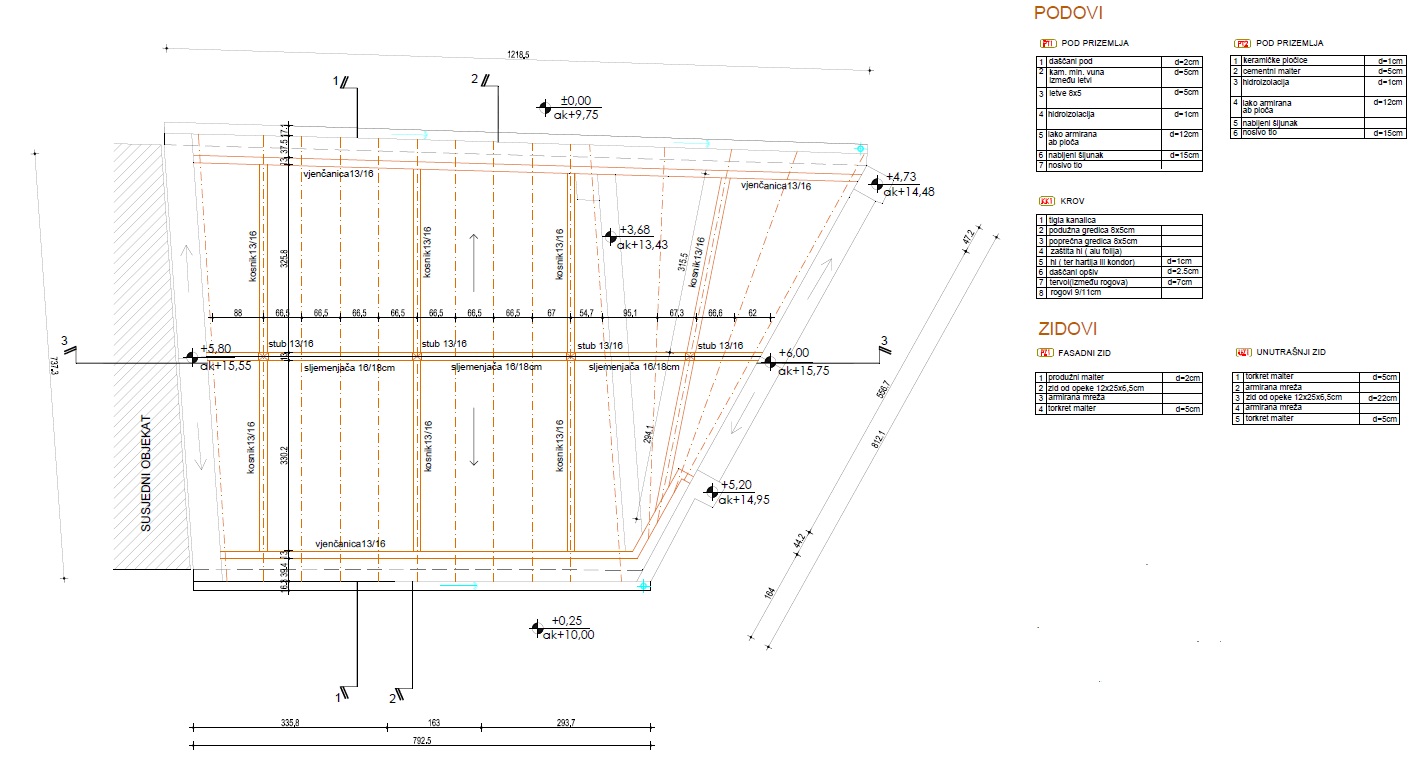 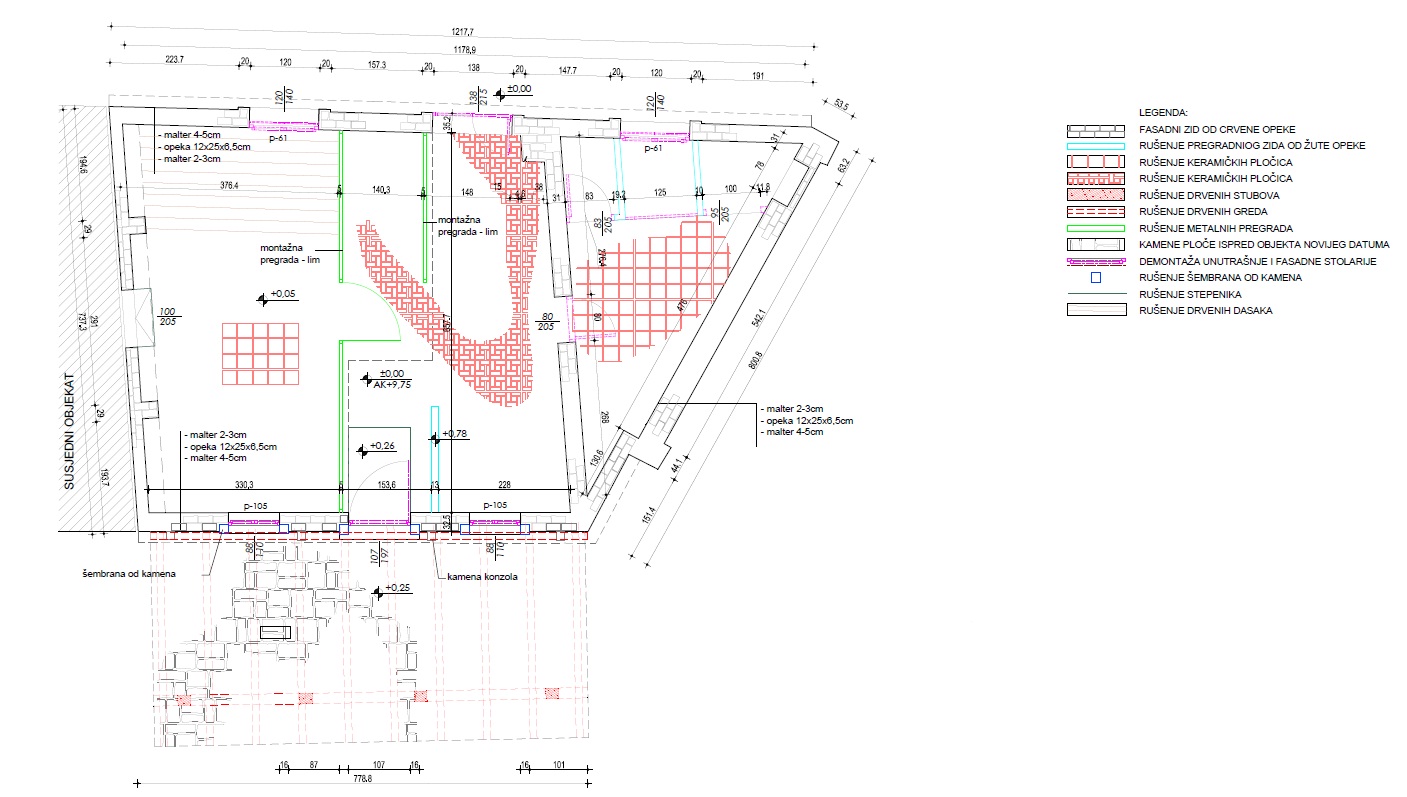 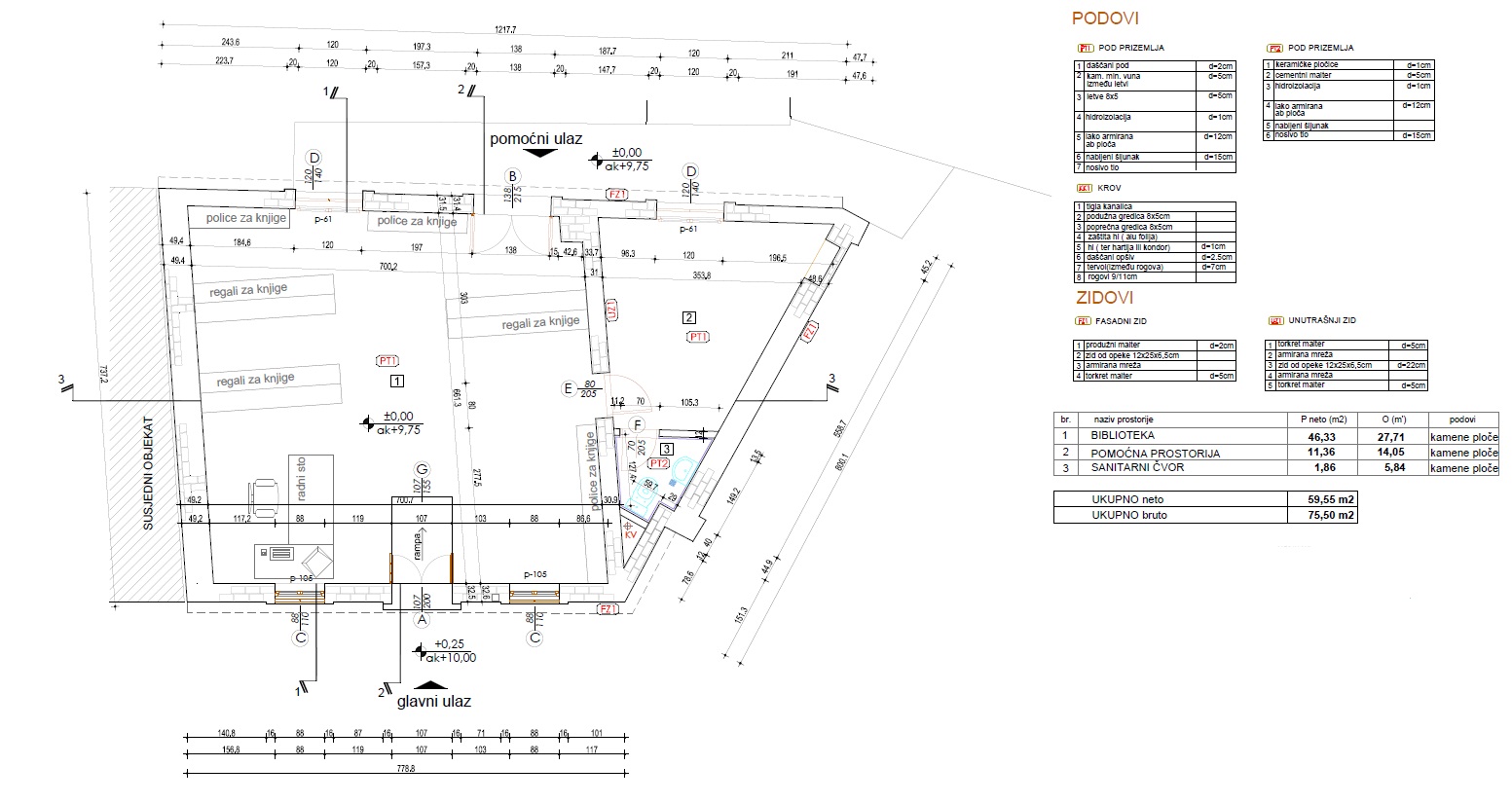 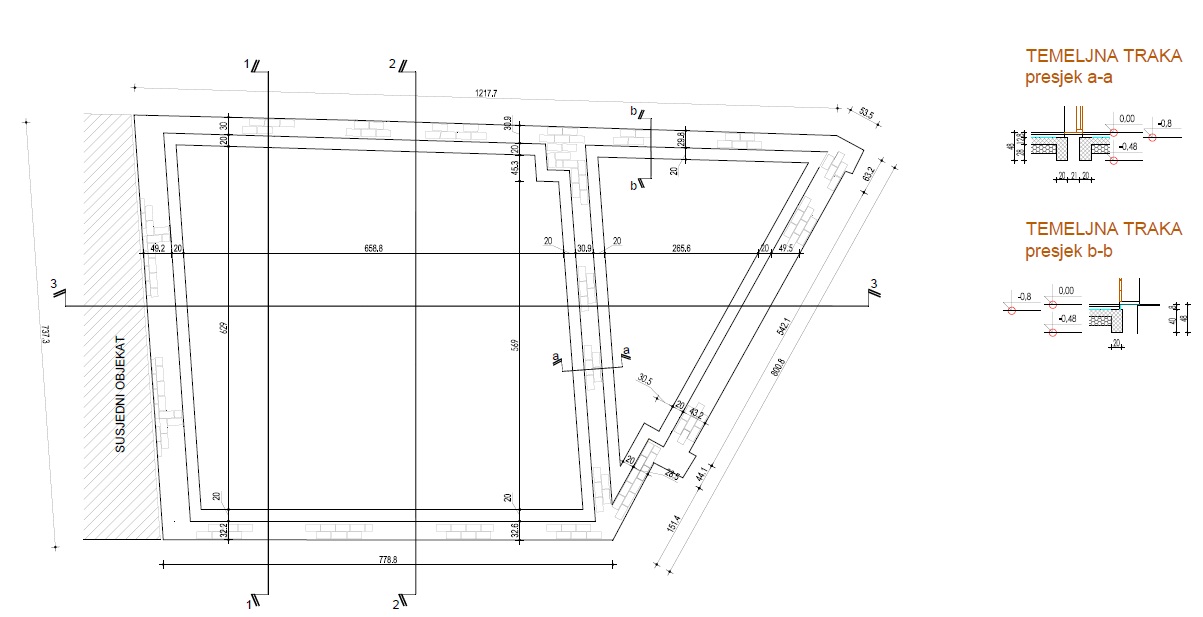 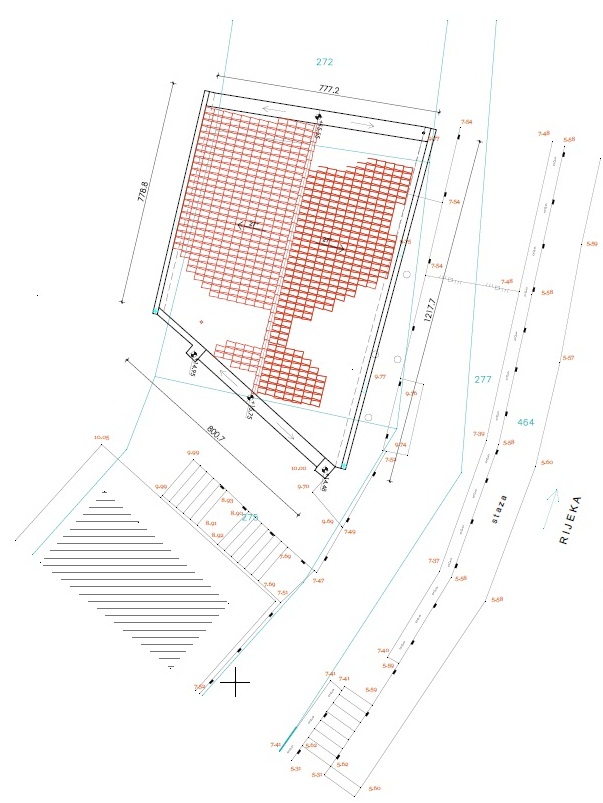 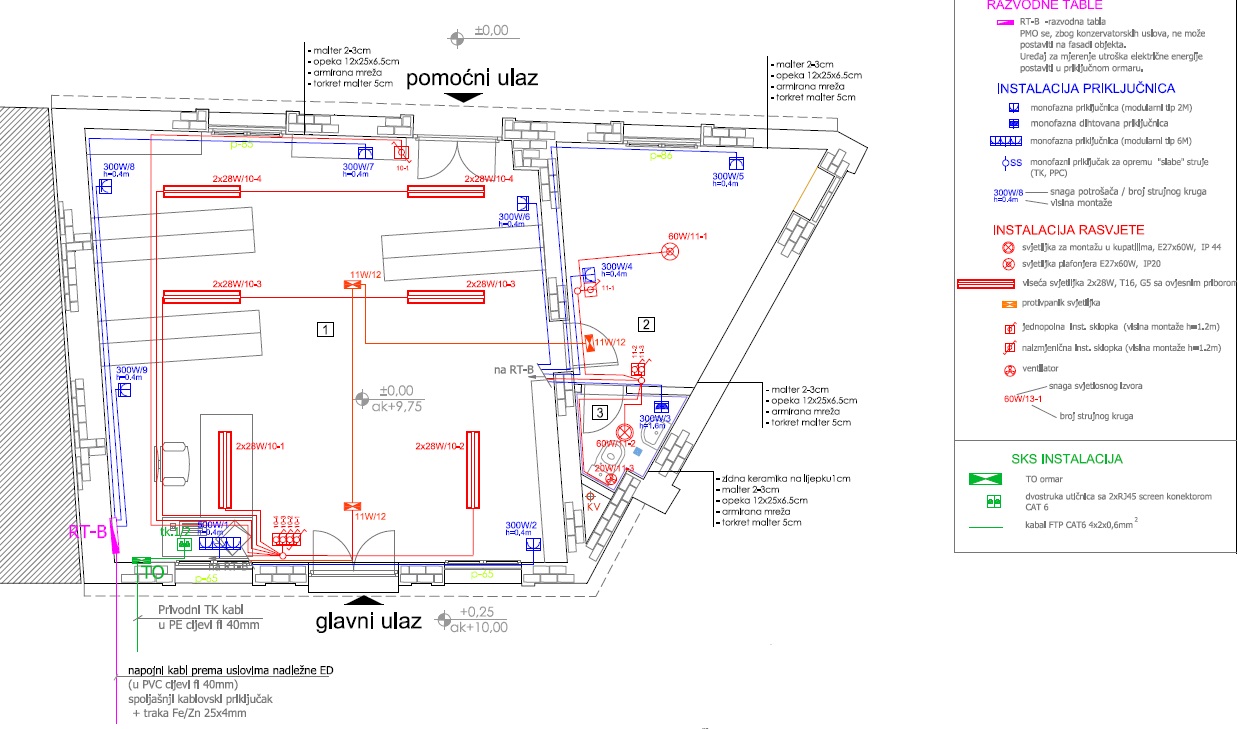 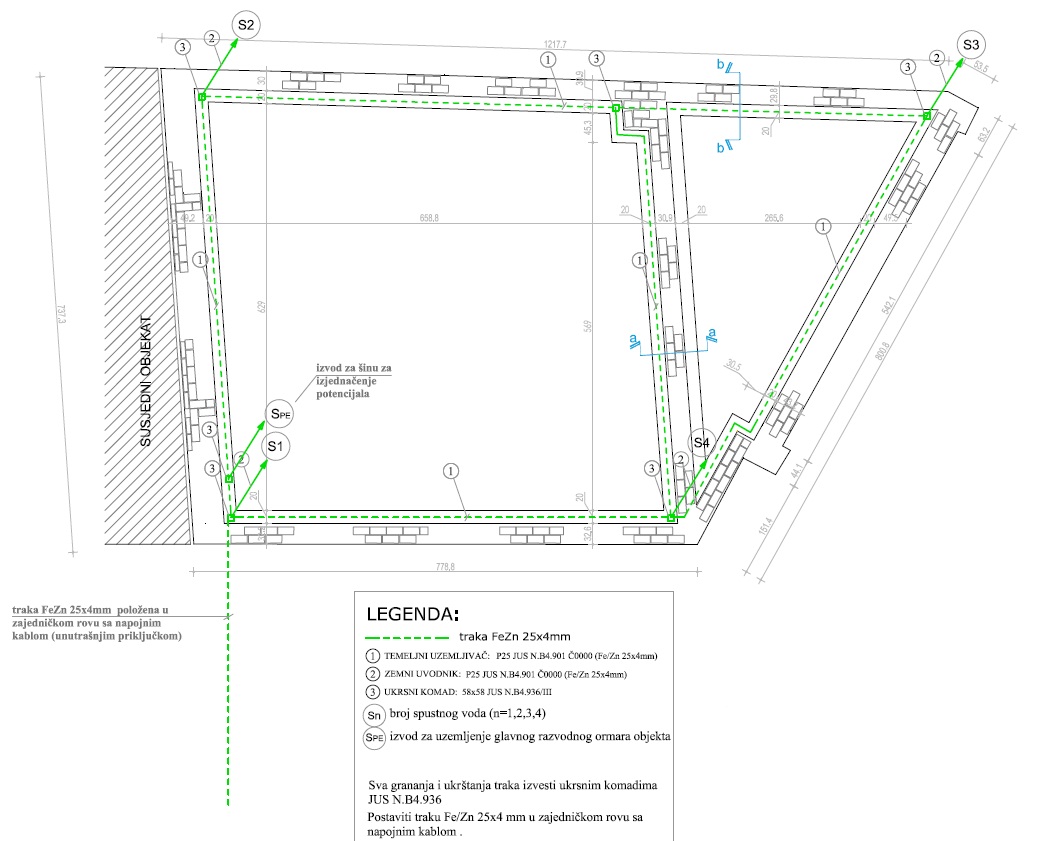 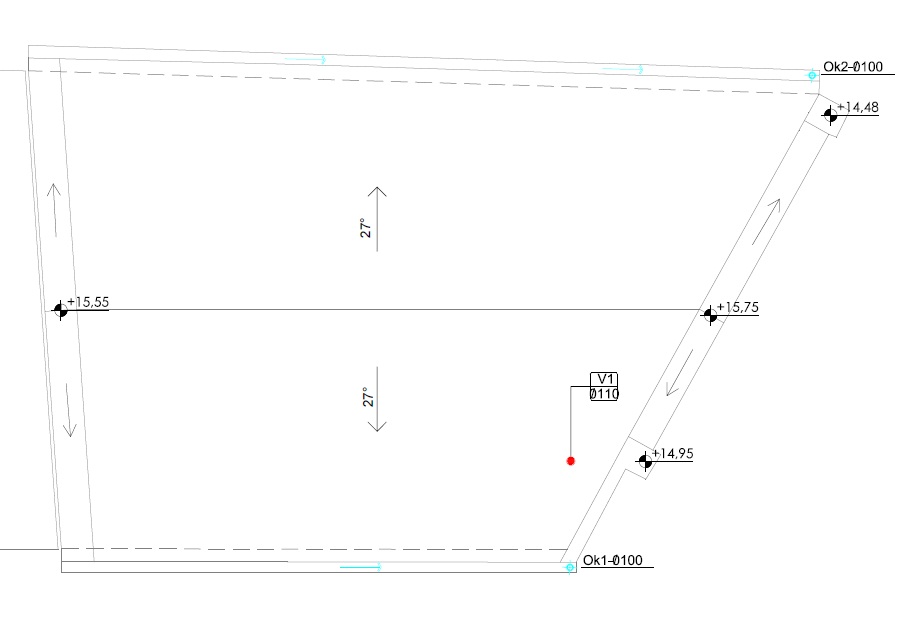 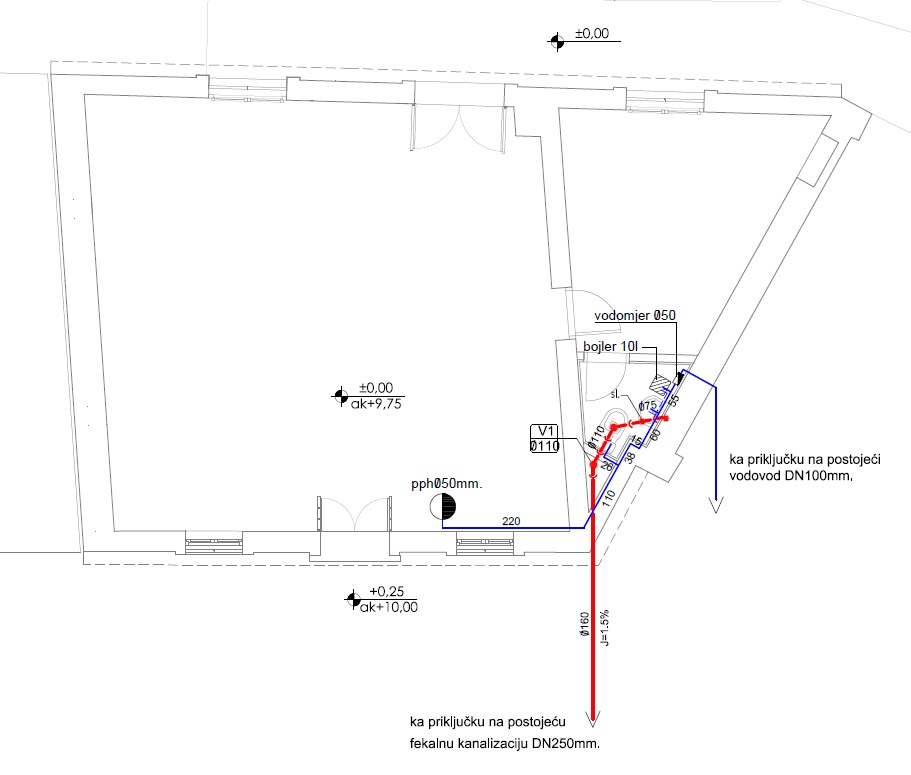 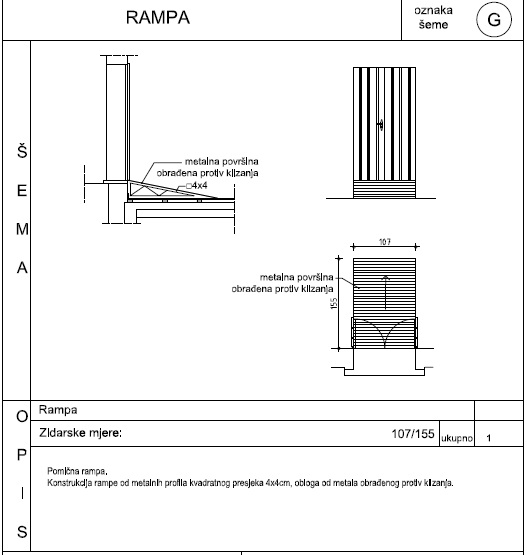 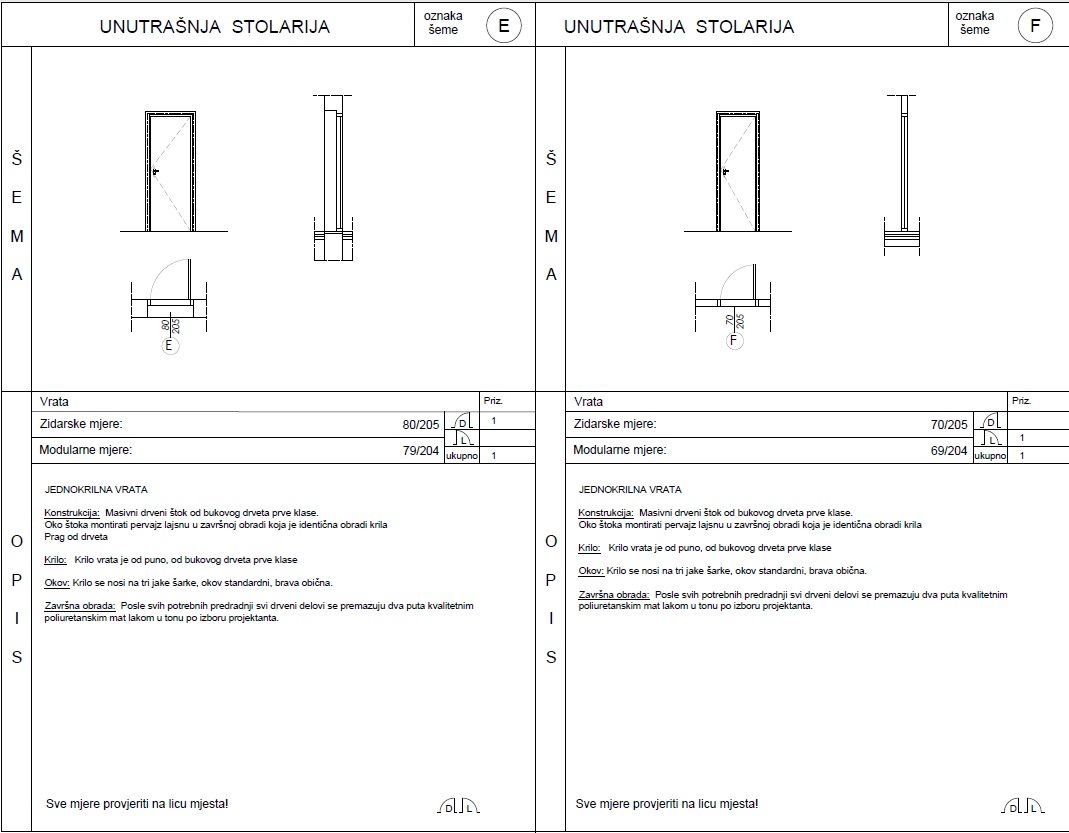 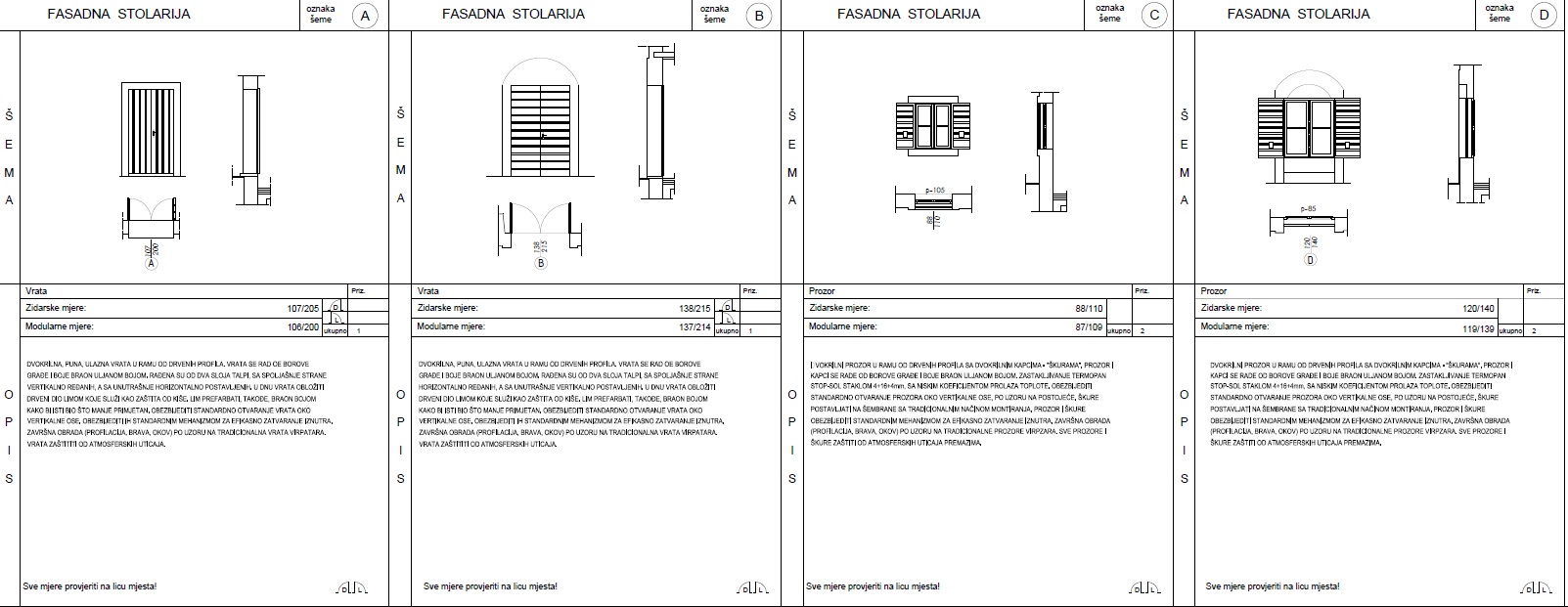 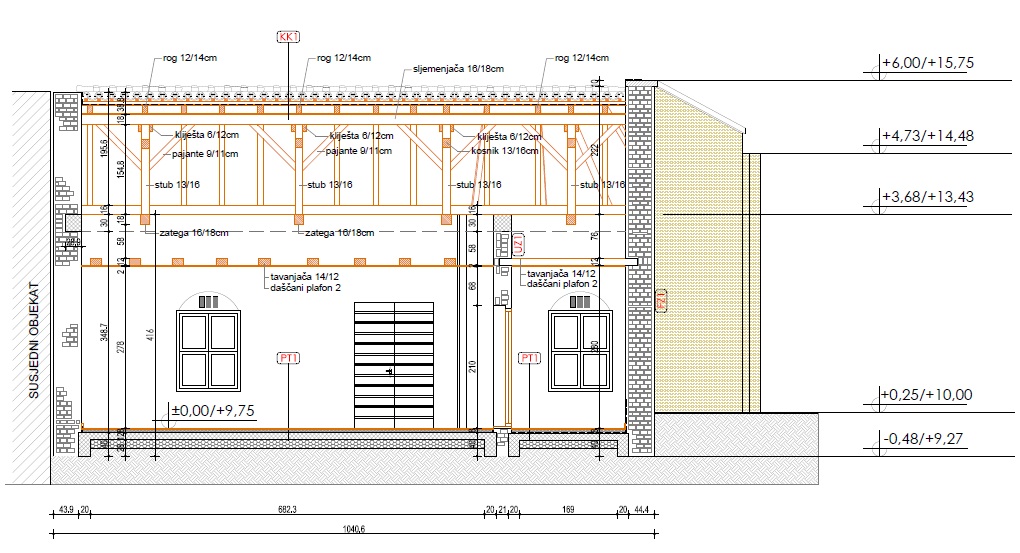 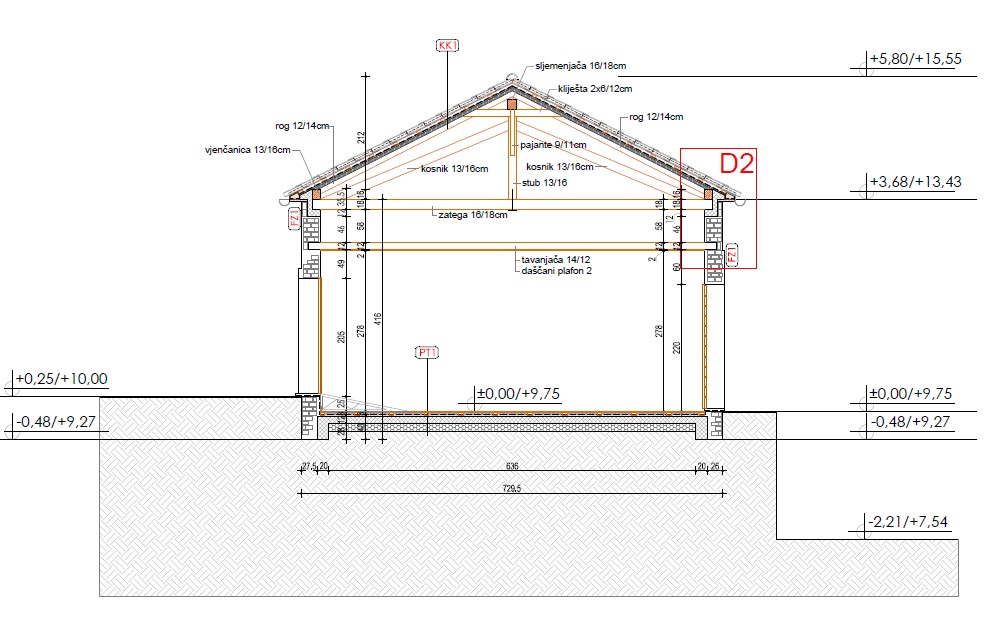 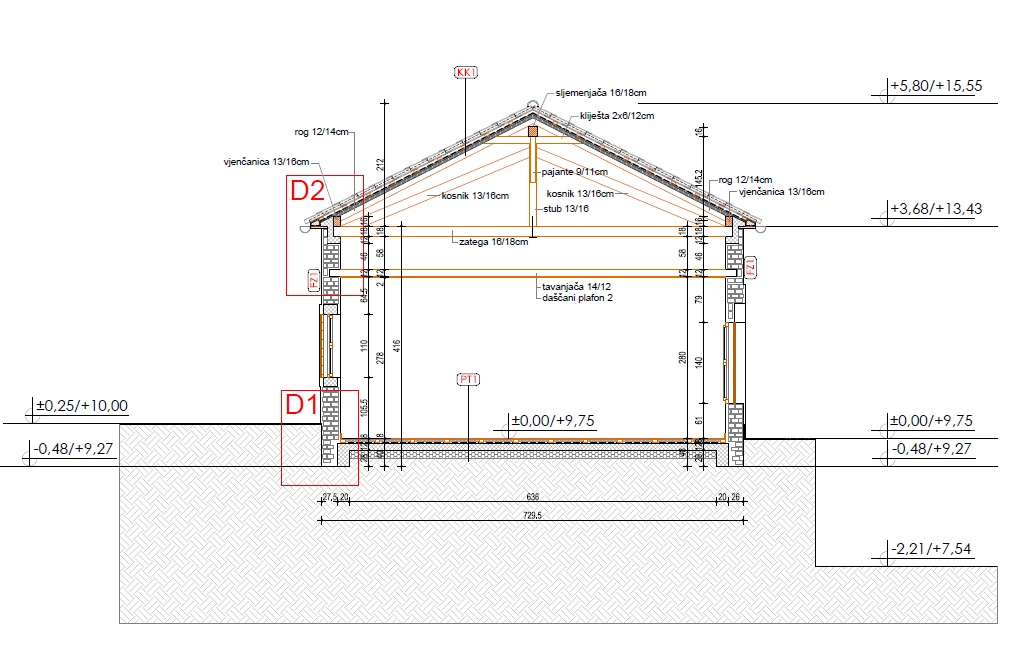 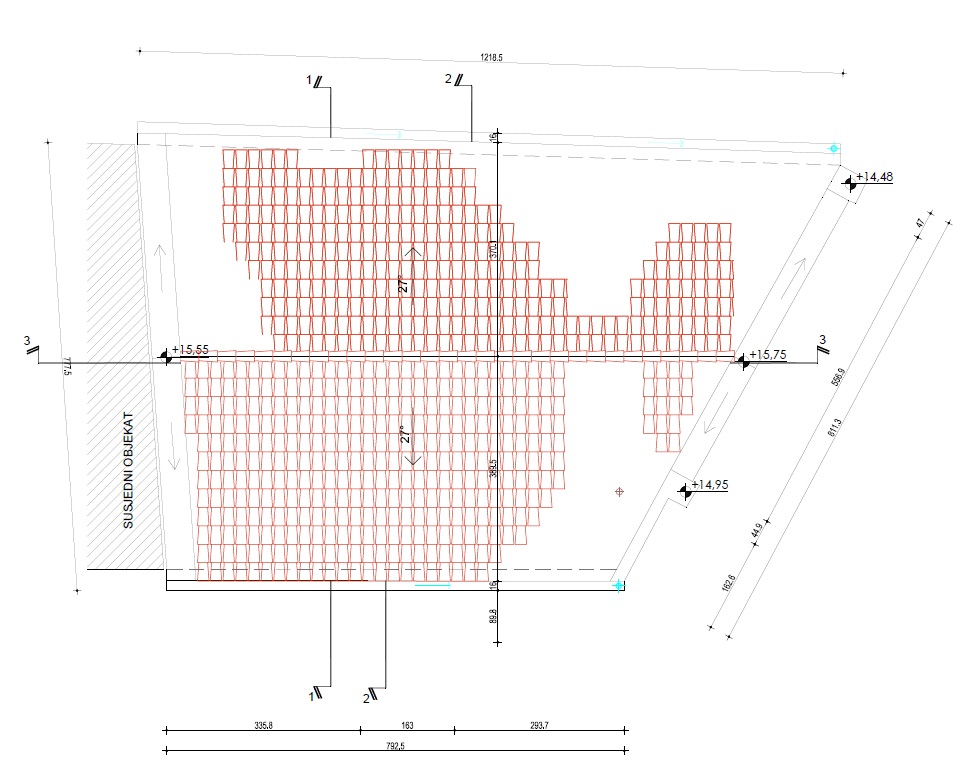 IZJAVA NARUČIOCA DA ĆE UREDNO IZMIRIVATI OBAVEZE PREMA IZABRANOM PONUĐAČUOPŠTINA BARBroj: 01-2981Mjesto i datum: Bar, 06.10.2017. godineU skladu sa članom 49 stav 1 tačka 3 Zakona o javnim nabavkama („Službeni list CG”, br.42/11, 57/14, 28/15 i 42/17)   Dr Zoran Srzentić, Predsjednik, kao ovlašćeno lice Opštine Bar, dajeI z j a v uda će Opština Bar, shodno Planu javnih nabavki, broj: 01-2691 od 13.09.2017. godine i Ugovora o javnoj nabavci, uredno vršiti plaćanja preuzetih obaveza, po utvrđenoj dinamici.                             PREDSJEDNIK       Dr Zoran Srzentić       ____________________                                                               						       s.r. IZJAVA NARUČIOCA (OVLAŠĆENO LICE, SLUŽBENIK ZA JAVNE NABAVKE I LICA KOJA SU UČESTVOVALA U PLANIRANJU JAVNE NABAVKE) O NEPOSTOJANJU SUKOBA INTERESA OPŠTINA BARBroj: 01-2981/1Mjesto i datum: Bar, 06.10.2017. godineU skladu sa članom 16 stav 5 Zakona o javnim nabavkama („Službeni list CG”, br.42/11, 57/14, 28/15 i 42/17) Izjavljujemda u postupku javne nabavke iz Plana javne nabavke broj 01-2691 od 13.09.2017. godine za nabavku za rekonstrukciju objekta biblioteke na Virpazaru, nijesam u sukobu interesa u smislu člana 16 stav 4  Zakona o javnim nabavkama i da ne postoji ekonomski i drugi lični interes koji može kompromitovati moju objektivnost i nepristrasnost u ovom postupku javne nabavke.                     Predsjednik: 		                                    Dr Zoran Srzentić___________________     s.r.                           Službenik za javne nabavke:	                                  Emin Brkanović  ___________________        s.r.IZJAVA NARUČIOCA (ČLANOVA KOMISIJE ZA OTVARANJE I VREDNOVANJE PONUDE I LICA KOJA SU UČESTVOVALA U PRIPREMANJU TENDERSKE DOKUMENTACIJE) O NEPOSTOJANJU SUKOBA INTERESAOPŠTINA BARBroj: 01-2981/2Mjesto i datum: Bar, 06.10.2017. godineU skladu sa članom 16 stav 5 Zakona o javnim nabavkama („Službeni list CG”, br.42/11, 57/14, 28/15 i 42/17) Izjavljujemda u postupku javne nabavke iz Plana javne nabavke broj 01-2691 od 13.09.2017. godine za nabavku  za rekonstrukciju objekta biblioteke na Virpazaru, nijesam u sukobu interesa u smislu člana 16 stav 4  Zakona o javnim nabavkama i da ne postoji ekonomski i drugi lični interes koji može kompromitovati moju objektivnost i nepristrasnost u ovom postupku javne nabavke.Predsjednik komisije za otvaranje i vrednovanje:   		                       Emin Brkanović ___________________Član komisije za otvaranje i vrednovanje ponuda                                     Dragana Bjelojević  ___________________Član komisije za otvaranje i vrednovanje ponuda                                       Dragan Šorović            	  ___________________METODOLOGIJA NAČINA VREDNOVANJA PONUDA PO KRITERIJUMU I PODKRITERIJUMIMA Vrednovanje ponuda po kriterijumu najniže ponuđena cijena vršiće se na sljedeći način:	Najniža ponuđena cijena = maksimalan broj bodovaPonuđaču koji ponudi najnižu cijenu dodjeljuje se maksimalan broj bodova, dok ostali ponuđači dobijaju proporcionlni broj bodova u odnosu na najnižu ponuđenu cijenu, odnosno prema navedenoj formuli:OBRAZAC PONUDE SA OBRASCIMA KOJE PRIPREMA PONUĐAČNASLOVNA STRANA PONUDE(naziv ponuđača)		podnosi  (naziv naručioca) 		PONUDUpo Tenderskoj dokumentaciji broj 01-2982 od 09.10.2017. godine za nabavku ZARekonstrukciju objekta biblioteke na Virpazaru Predmet nabavke u cjelostiSADRŽAJ PONUDENaslovna strana ponudeSadržaj ponude Popunjeni podaci o ponudi i ponuđačuUgovor o zajedničkom nastupanju u slučaju zajedničke ponudePopunjen obrazac finansijskog dijela ponudeIzjava/e o postojanju ili nepostojanju sukoba interesa kod ponuđača, podnosioca zajedničke ponude, podizvođača ili podugovaračaDokazi za dokazivanje ispunjenosti obaveznih uslova za učešće u postupku javnog nadmetanjaDokazi za ispunjavanje uslova stručno-tehničke i kadrovske osposobljenostiPotpisan Nacrt ugovora o javnoj nabavciSredstva finansijskog obezbjeđenjaPODACI O PONUDI I PONUĐAČU  Ponuda se podnosikao:Samostalna ponudaSamostalna ponuda sa podizvođačem/podugovaračemZajednička ponudaZajednička ponuda sa  podizvođačem/podugovaračemPodaci o podnosiocu samostalne ponude:Podaci o podugovaraču /podizvođaču u okviru samostalne ponudePodaci o podnosiocu zajedničke ponudePodaci o nosiocu zajedničke ponude:Podaci o članu zajedničke ponude:Podaci o podugovaraču /podizvođaču u okviru zajedničke ponudeFINANSIJSKI DIO PONUDEUslovi ponude:Ovlašćeno lice ponuđača  ___________________________(ime, prezime i funkcija)___________________________(potpis)						M.P.IZJAVA O NEPOSTOJANJU SUKOBA INTERESA NA STRANI PONUĐAČA,PODNOSIOCA ZAJEDNIČKE PONUDE, PODIZVOĐAČA /PODUGOVARAČA (ponuđač)	Broj: ________________Mjesto i datum: _________________Ovlašćeno lice ponuđača/člana zajedničke ponude, podizvođača / podugovarača
       (ime i prezime i radno mjesto)     , u skladu sa članom 17 stav 3 Zakona o javnim nabavkama („Službeni list CG“, br. 42/11, 57/14, 28/15 i 42/17) dajeIzjavuda nije u sukobu interesa sa licima naručioca navedenim u izjavama o nepostojanju sukoba interesa na strani naručioca, koje su sastavni dio predmetne Tenderske dokumentacije broj 01-2982 od 09.10.2017. godine za nabavku 	(opis predmeta)        , u smislu člana 17 stav 1 Zakona o javnim nabavkama i da ne postoje razlozi za sukob interesa na strani ovog ponuđača, u smislu člana 17 stav 2 istog zakona.Ovlašćeno lice ponuđača___________________________(ime, prezime i funkcija)___________________________(potpis)						M.P.DOKAZI O ISPUNJENOSTI OBAVEZNIH USLOVA ZA UČEŠĆE U POSTUPKU JAVNOG NADMETANJADostaviti:- dokaz o registraciji izdatog od organa nadležnog za registraciju privrednih subjekata sa podacima o ovlašćenim licima ponuđača;- dokaz izdat od organa nadležnog za poslove poreza (državne i lokalne uprave) da su uredno prijavljene, obračunate i izvršene sve obaveze po osnovu poreza i doprinosa do 90 dana prije dana javnog otvaranja ponuda, u skladu sa propisima Crne Gore, odnosno propisima države u kojoj ponuđač ima sjedište;- dokaz nadležnog organa izdatog na osnovu kaznene evidencije, koji ne smije biti stariji od šest mjeseci do dana javnog otvaranja ponuda, da ponuđač, odnosno njegov zakonski zastupnik nije pravosnažno osuđivan za neko od krivičnih djela organizovanog kriminala sa elementima korupcije, pranja novca i prevare;- dokaz o posjedovanju važeće dozvole, licence, odobrenja, odnosno drugog akta izdatog od nadležnog organa traženog tačkom VII poziva za javno nadmetanje.Naručilac se obratio Inženjerskoj komori Crne Gore sa Zahtjevom br. 04-460/17-2123 od 21.09.2017. godine, koji organ se aktom broj: 01-4497/3 od 03.10.2017. godine izjasnio da su ponuđači, u predmetnom postupku javne nabavke, dužni da dostave sljedeće dokaze:Privredno društvo, pravno lice, odnosno preduzetnik, treba da posjeduje licence za: - Izvođenje građevinskih i građevinsko zanatskih radova na arhitektonskim objektima ili objektima visokogradnje;- Izvođenje elektro-instalacija jake struje;- Izvođenje elektro-instalacija slabe struje;- Izvođenje unutrašnjih instalacija vodovoda i kanalizacije;- Izvođenje radova protivpožarne zaštite 

Ponuđač, tj. privredno društvo, pravno lice, odnosno preduzetnik, treba da ima zaposlenog inženjera koji posjeduje licencu za: - Izvođenje građevinskih i građevinsko zanatskih radova na arhitektonskim objektima ili objektima visokogradnje;- Izvođenje elektro-instalacija jake struje;- Izvođenje elektro-instalacija slabe struje;- Izvođenje unutrašnjih instalacija vodovoda i kanalizacije;- Izvođenje radova protivpožarne zaštite 
DOKAZI O ISPUNJAVANJU USLOVA STRUČNO-TEHNIČKE I KADROVSKE OSPOSOBLJENOSTIDostaviti: liste radova koji su izvedeni u posljednjih dvije do pet godina, sa rokovima izvođenja radova, uključujući vrijednost, vrijeme i lokaciju izvođenja izjave o obrazovnim i profesionalnim kvalifikacijama ponuđača, kvalifikacijama rukovodećih lica i posebno kvalifikacijama lica koja su odgovorna za izvođenje konkretnih radova; izjave o angažovanom tehničkom osoblju i drugim stručnjacima naročito za kontrolu kvaliteta i načinu njihovog angažovanja; izjave o tehničkoj opremi koju ponuđač ima na raspolaganju za izvođenje konkretnih radova; izjave o namjeri i predmetu podugovaranja, odnosno angažovanja podizvođača sa spiskom podugovarača, odnosno podizvođača sa bližim podacima (naziv, adresa, procentualno učešće i sl.).OBRAZAC  IR1LISTA RADOVA KOJI SU IZVEDENI U POSLJEDNJIH ______ (dvije do pet) GODINAOvlašćeno lice ponuđača  ___________________________(ime, prezime i funkcija)___________________________(potpis)						M.P.OBRAZAC IR2OBRAZAC IR3OBRAZAC IR5OBRAZAC IR8NACRT UGOVORA O JAVNOJ NABAVCIOvaj ugovor zaključen je  između:Opština Bar, sa sjedištem u Baru, Bulevar Revolucije br. 1, Bar PIB: 02015099, Matični broj: 02015099, Broj računa: 505-3821-54, Naziv banke: Atlas banka, koga zastupa Predsjednik, Dr Zoran Srzentić (u daljem tekstu: Naručilac)iPonuđača “________”sa sjedištem u _______, ulica _____, Broj računa: ________, Naziv banke: ___________,  koga zastupa izvršni direktor __________, (u daljem tekstu: Izvođač).OSNOV UGOVORA:Tenderska dokumentacija za otvoreni postupak, za rekonstrukciju objekta biblioteke na Virpazaru, broj: 01-2982 od 09.10.2017. godine;Broj i datum odluke o izboru najpovoljnije ponude: 01-_____ od _________. godine;Ponuda ponuđača “____________”   _____________ broj _________ od _________. godine.PREDMET UGOVORAČlan 1Naručilac ustupa, a Izvođač se obavezuje da za račun Naručioca, izvede radove na rekonstrukciji objekta biblioteke na Virpazaru, po ponudi Izvođača  broj ______ od ________. godine.Član 2Izvođač se obavezuje, pošto se prethodno upoznao sa svim uslovima, pravima i obavezama koje kao Izvođač  ima u vezi sa izvršenjem svih radova koji su predmet ovog ugovora i za koje je dao svoju ponudu, da radove iz člana 1. ovog ugovora izvede prema predmjeru radova, stručno i kvalitetno, držeći se tehničkih propisa, pravila i standarda koji važe u građevinarstvu za izvođenje ugovorene vrste radova, koji su predmet ovog ugovora. CIJENA I NAČIN PLAĆANJAČlan 3.Izvođač se obavezuje da sve radove iz člana 1. ovog Ugovora izvede za ukupnu cijenu u iznosu od _____ eura , sa uračunatim PDV-om. Član 4.Isplata radova iz člana 1.ovog Ugovora vršiće se u roku od 30 dana od dana dostavljanja potpisane i ovjerene situacije od strane nadzornog organa . Za izvedene radove Izvođač je dužan, uz situaciju o izvedenim radovima, dostaviti dokaze o kvalitetu izvedenih radova i i ugrađenih materijala, u vidu validnog atesta ili sertifikata o kvalitetu na crnogorskom jeziku.   Količinu izvršenih radova nakon završetka pojedine pozicije, utvrđuje Izvođač u prisustvu Nadzornog organa i podatke unosi u građevinsku knjigu. Izvođač će situaciju dostavljati Nadzornom organu sa građevinskom knjigom, a nadzorni organ će primljenu situaciju, ako nema primjedbi, odmah ovjeriti. Ukoliko Nadzorni organ na podnesenu situaciju ima primjedbi, on će tražiti od Izvođača da te primjedbe otkloni. Ukoliko Izvođač u roku od 2 dana ne otkloni primjedbe, Nadzorni organ će staviti svoje primjedbe i nesporni dio ovjeriti i dostaviti situaciju na verifikaciju Naručiocu. ROKČlan 5.Rok za izvođenje radova iz člana 1.ovog ugovora je 60 dana od dana zaključivanja ugovora.OBAVEZE UGOVORNIH STRANAČlan 6.Ukoliko izvođač ne postupi po nalozima naručioca ili Nadzorni organ utvrdi da Izvođač nekvalitetno vrši radove, Naručilac ima pravo jednostranog raskida ugovora. Ako Izvođač svojom krivicom dovede u pitanje rok i završetak radova iz člana 1. ovog ugovora, tada Naručilac ima pravo da sve, ili dio preostalih neizvršenih radova oduzme Izvođaču i bez njegove posebne saglasnosti ih ustupi na izvođenje drugom izvođaču. Eventualne razlike između ugovorene cijene oduzetih radova i cijene ugovorene sa drugim izvođačem, snosi Izvođač. Pored obaveze iz prethodnog stava, Izvođač je dužan da Naručiocu naknadi štetu koju ovaj pretrpi zbog raskida ugovora iz razloga navedenih u stavu 1 člana 6.ovog ugovora. Član 7.Stručni nadzor nad izvođenjem radova, Naručilac će vršiti preko svojih ovlašćenih stručnih lica, o čemu će pismeno obavjestiti Izvođača. Naručilac će danom potpisivanja ugovora Izvođaču pismeno saopštiti lica koja će vršiti stručni i nadzor nad izvođenjem radova (u daljem tekstu: Nadzorni organ).Ako u toku izvođenja radova dođe do promjene nadzornog organa, Naručilac će o tome obavijestiti  Izvođača. Član 8.Nadzorni organ je ovlašćen i vrši naročito: kontrolu izvođenja radova prema predmjeru radova; provjeru kvaliteta izvođenja radova i primjene propisa, standarda; tehničkih normativa i normi kvaliteta; kontrolu kvaliteta materijala koji se ugrađuje; kontrolu primjene mjera za zaštitu životne sredine;poštovanje ugovorenih rokova.Nadzorni organ nema pravo da oslobodi Izvođača od bilo koje njegove dužnosti ili obaveze iz ugovora, ukoliko za to ne dobije pismeno ovlašćenje od Naručioca. Postojanje nadzornog organa i njegovi propusti u vršenju stručnog nadzora ne oslobađa Izvođača od njegove obaveze i odgovornosti za kvalitetno i pravilno izvođenje radova. Član 9.Nadzorni organ ima pravo da naredi Izvođaču da otkloni nekvalitetno izvedene radove i zabrani ugrađivanje nekvalitetnog materijala.Ako Izvođač, i pored upozorenja i zahtjeva Nadzornog organa, ne otkloni uočene nedostatke i nastavi sa nekvalitetnim izvođenjem radova, Nadzorni organ će radove obustaviti i o tome obavjestiti Naručioca i nadležnu inspekciju i te okolnosti unijeti u građevinski dnevnik. Sa izvođenjem radova može se ponovo nastaviti kada Izvođač preduzme i sprovede odgovarajuće radnje i mjere kojima se prema nalazu nadležne inspekcije i nadzornog organa obezbeđuje kvalitetno izvođenje radova. Ako se između Nadzornog organa i Izvođača pojave nesaglasnosti u pogledu kvaliteta materijala koji se ugrađuje, materijal se daje na ispitivanje. Troškove ovog ispitivanja plaća Izvođač koji ima pravo da traži njihovu nadoknadu od Naručioca, ako ovaj nije bio u pravu. Materijal za koji se utvrdi da ne odgovara tehničkim propisima ili standardima, Izvođač mora o svom trošku da ukloni sa gradilišta u roku koji mu odredi Nadzorni organ. Član 10.Izvođač je dužan obavjesti Naručioca o imenovanju ovlašćenog lica koje će rukovoditi građenjem objekta.   Ako u toku izvođenja radova dođe do promjene ovlašćenog lica određenog za rukovođenje građenjem objekta, Izvođač je dužan da o tome odmah obavijesti Naručioca. Izvođač je obavezan Naručiocu nadoknaditi sve štete koje treća lica eventualno ostvare od Naručioca po osnovu iz stava 1.ovog člana. GARANCIJA ZA DOBRO IZVRŠENJE UGOVORAČlan 11.Ako Izvođač bez krivice Naručioca ne završi radove koji su predmet ovog ugovora u ugovorenom roku, dužan je Naručiocu platiti na ime ugovorene kazne penale 2,0 %0 (dva promila) od ugovorene cijene radova za svaki dan prekoračenja ugovorenog roka završetka objekta. Visina ugovorene kazne ne može preći 5% od ugovorene cijene radova. Strane ugovora ovim ugovorom isključuju primjenu pravnog pravila po kojem je Naručilac dužan saopštiti Izvođaču po zapadanju u docnju da zadržava pravo na ugovorenu kaznu (penale), te se smatra da je samim padanjem u docnju Izvođač dužan platiti ugovorenu kaznu (penale) bez opomene Naručioca, a Naručioc ovlašćen da ih naplati – odbije na teret izvođačevih potraživanja za izvedene radove na objektu koji je predmet ovog ugovora ili od bilo kojeg drugog Izvođačevog potraživanja od Naručioca, s tim što je Naručilac o izvršenoj naplati – odbijanju, dužan obavjestiti Izvođača. Plaćanje ugovorene kazne (penala) ne oslobađa Izvođača obaveze da u cjelosti završi ugovorene radove. 								Ako Naručiocu nastane šteta zbog prekoračenja ugovorenog roka završetka radova u iznosu većem od ugovorenih i obračunatih penala – kazne, tada je Izvođač dužan da plati  Naručiocu pored ugovorene kazne (penale) i iznos naknade štete koji prelazi visinu ugovorene kazne. Član 12.Izvođač je dužan da prilikom potpisivanja ovog ugovora preda Naručiocu neopozivu i bezuslovno plativu na prvi poziv garanciju banke na iznos od  5 % ugovorene vrijednosti, kojom bezuslovno i neopozivo garantuje potpuno i savjesno izvršenje ugovorenih obaveza.Garancija za dobro izvršenje Ugovora je sastavni dio Ugovora o izvođenju i traje najmanje 5 (pet) dana duže od dana isteka roka za završetak radova.  																Član 13.Izvođač garantuje kvalitet izvedenih radova i to: za radove koji utiču na stabilnost i bezbjednost objekta ili dijela objekta 10 godina a za ostale radove 2 godine. Izvođač je dužan da o svom trošku otkloni sve nedostatke na izvedenim radovima, koji se pokažu u toku garantnog roka u roku koji mu odredi Naručilac. Ukoliko Izvođač ne postupi po zahtjevu Naručioca, Naručilac ima pravo da na teret Izvođača otkloni nedostatke angažovanjem drugog Izvođača. Član 14.Izvođač je dužan da po završenim radovima povuče sa gradilišta svoje radnike, ukloni preostali materijal, opremu, sredstva za rad i privremene objekte, koje je koristio u toku rada, očisti gradilište od otpadaka koje je napravio ,uredi i očisti okolinu građevine i samu građevinu na kome je izvodio radove. Član 15.Izvođač je dužan da postupi po primjedbama komisije za pregled i primopredaju izvedenih radova i to u roku koji mu odredi komisija. Ako Izvođač ne postupi po primjedbama iz stava 1. ovog člana  u određenom roku, Naručilac će sam ili preko drugog izvođača otkloniti utvrđene nedostatke o trošku Izvođača. Član 16.Po obavljenom pregledu, primopredaji izvedenih radova i otklanjanju utvrđenih nedostataka, ugovorene strane će preko svojih ovlašćenih predstavnika u roku od 10 dana izvršiti konačni obračun izvedenih radova.RASKID UGOVORAČlan 17.Ovaj ugovor može se raskinuti sporazumno ili po zahtjevu jedne od strane ugovora, ako su nastupili bitni razlozi za raskid ugovora. Ugovor se raskida pismenom izjavom, koja se dostavlja drugoj ugovornoj strani. U izjavi mora biti naznačeno po kom osnovu se raskida ugovor. Član 18.Ukoliko dođe do raskida ugovora i prekida radova, Naručilac i Izvođač su dužni da preduzmu potrebne mjere da se izvedeni radovi zaštite od propadanja. Troškove zaštite radova snosi strana ugovora čijom krivicom je došlo do raskida ugovora odnosno do prekida radova. ANTIKORUPCIJSKA KLAUZULAČlan 19.Ugovor o javnoj nabavci koji je zaključen uz kršenje antikorupcijskog pravila ništav je,  u smislu člana 15 stav 5 Zakona o javnim nabavkama („Službeni list CG“, br. 42/11, 57/14, 28/15 i 42/17).OSTALE ODREDBEČlan 20.Za sve što nije definisano ovim ugovorom primjenjivaće se odredbe Zakona o obligacionim odnosima. Član 21. Strane ugovora su saglasne da sve sporove koji nastanu iz odnosa zasnovanih ovim ugovorom prvenstveno rješavaju sporazumno. Pri tom , se po potrebi, mogu koristiti usluge pojedinih stručnih lica ili tijela koja ugovorne strane sporazumno odrede. Ukoliko se nastali spor ne riješi sporazumno, a saglasno ugovornim dokumentima za rješavanje spora određuje se nadležnost Privrednog suda u Podgorici. Član 22Ovaj ugovor je pravno valjano zaključen i potpisan od dolje navedenih ovlašćenih zakonskih zastupnika strana ugovora i sačinjen u 6 (šest) istovjetnih primjeraka od kojih po 3 (tri) primjeraka zadržavaju  Naručilac i Izvođač .              NARUČILAC	                                                         IZVOĐAČ_____________________________		                ______________________________SAGLASAN SA NACRTOM  UGOVORA  Ovlašćeno lice ponuđača _______________________(ime, prezime i funkcija)_______________________(svojeručni potpis)Napomena: Konačni tekst ugovora o javnoj nabavci biće sačinjen u skladu sa članom 107 stav 2 Zakona o javnim nabavkamanabavkama („Službeni list CG”, br.42/11, 57/14, 28/15 i 42/17).UPUTSTVO PONUĐAČIMA ZA SAČINJAVANJE I PODNOŠENJE PONUDEI NAČIN PRIPREMANJA PONUDE U PISANOJ FORMIPripremanje i dostavljanje ponude Ponuđač radi učešća u postupku javne nabavke sačinjava i podnosi ponudu u skladu sa ovom tenderskom dokumentacijom.Ponuđač je dužan da ponudu pripremi kao jedinstvenu cjelinu i da svaku prvu stranicu svakog lista i ukupni broj listova ponude označi rednim brojem, osim garancije ponude, kataloga, fotografija, publikacija i slično.Dokumenta koja sačinjava ponuđač, a koja čine sastavni dio ponude moraju biti potpisana od strane ovlašćenog lica ponuđača ili lica koje on ovlasti.Ponuda mora biti povezana jednim jemstvenikom tako da se ne mogu naknadno ubacivati, odstranjivati ili zamjenjivati pojedinačni listovi, a da se pri tome ne ošteti list ponude.Ponuda i uzorci zahtijevani tenderskom dokumentacijom dostavljaju se u odgovarajućem zatvorenom omotu (koverat, paket i slično) na način da se prilikom otvaranja ponude može sa sigurnošću utvrditi da se prvi put otvara.Na omotu ponude navodi se: ponuda, broj tenderske dokumentacije, naziv i sjedište naručioca, naziv, sjedište, odnosno ime i adresa ponuđača i tekst: "Ne otvaraj prije javnog otvaranja ponuda".U slučaju podnošenja zajedničke ponude, na omotu je potrebno naznačiti da se radi o zajedničkoj ponudi i navesti puni naziv ponuđača i adresu na koju će ponuda biti vraćena u slučaju da je neblagovremena.Ponuđač je dužan da ponudu sačini na obrascima iz tenderske dokumentacije uz mogućnost korišćenja svog memoranduma. Pripremanje ponude u slučaju zaključivanja okvirnog sporazumaAko je tenderskom dokumentacijom predviđeno zaključivanje okvirnog sporazuma ponuđač priprema i podnosi ponudu u odnosu na opis, tehničku specifikaciju i procijenjenu vrijednost predmeta nabavke predviđene za prvu godinu, odnosno prvi ugovor o javnoj nabavci.3. Način pripremanja ponude po partijamaPonuđač može da podnese ponudu za jednu ili više partija pod uslovom da se ponuda odnosi na najmanje jednu partiju.Ako ponuđač podnosi ponudu za više ili sve partije, ponuda mora biti pripremljena kao jedna cjelina tako da se može ocjenjivati za svaku partiju posebno, na način što se dokazi koji se odnose na sve partije, osim garancije ponude, kataloga, fotografija, publikacija i slično, podnose zajedno u jednom primjerku u ponudi za prvu partiju za koju učestvuje, a dokazi koji se odnose samo na određenu/e partiju/e podnose se za svaku partiju posebno.Garancija ponude, katalozi, fotografije, publikacije i slično prilažu se u ponudi nakon dokumenata za zadnju partiju na kojoj se učestvuje.  4. Način pripremanja zajedničke ponude Ponudu može da podnese grupa ponuđača (zajednička ponuda), koji su neograničeno solidarno odgovorni za ponudu i obaveze iz ugovora o javnoj nabavci.Ponuđač koji je samostalno podnio ponudu ne može istovremeno da učestvuje u zajedničkoj ponudi ili kao podizvođač, odnosno podugovarač drugog ponuđača. U zajedničkoj ponudi se mora dostaviti ugovor o zajedničkom nastupanju kojim se: određuje vodeći ponuđač - nosilac ponude;  određuje dio predmeta nabavke koji će realizovati svaki od podnosilaca ponude i njihovo procentualno učešće u finansijskom dijelu ponude; prihvata neograničena solidarna odgovornost za ponudu i obaveze iz ugovora o javnoj nabavci i uređuju međusobna prava i obaveze podnosilaca zajedničke ponude (određuje podnosilac zajedničke ponude čije će ovlašćeno lice potpisati finansijski dio ponude, nacrt ugovora o javnoj nabavci i nacrt okvirnog sporazuma i čijim pečatom, žigom ili sličnim znakom će se ovjeriti ovi  dokumenti i označiti svaka prva stranica svakog lista ponude; određuje podnosilac zajedničke ponude koji će obezbijediti garanciju ponude i druga sredstva finansijskog obezbjeđenja; određuje podnosilac zajedničke ponude koji će izdavati i podnositi naručiocu račune/fakture i druga dokumenta za plaćanje i na čiji račun će naručilac vršiti plaćanje i drugo). Ugovorom o zajedničkom nastupanju može se odrediti naziv ovog ponuđača.U zajedničkoj ponudi se moraju navesti imena i stručne kvalifikacije lica koja će biti odgovorna za izvršenje ugovora o javnoj nabavci.5. Način pripremanja ponude sa podugovaračem/podizvođačemPonuđač može da izvršenje određenih poslova iz ugovora o javnoj nabavci povjeri podugovaraču ili podizvođaču. Učešće svih podugovorača ili podizvođača u izvršenju javne nabavke ne može da bude veće od 30% od ukupne vrijednosti ponude.Ponuđač je dužan da, na zahtjev naručioca, omogući uvid u dokumentaciju podugovarača ili podizvođača, odnosno pruži druge dokaze radi utvrđivanja ispunjenosti uslova za učešće u postupku javne nabavke.Ponuđač u potpunosti odgovara naručiocu za izvršenje ugovorene javne nabavke, bez obzira na broj podugovarača ili podizvođača.6. Sukob interesa kod pripremanja zajedničke ponude i ponude sa podugovaračem  / podizvođačemU smislu člana 17 stav 1 tačka 6 Zakona o javnim nabavkama sukob interesa na strani ponuđača postoji ako lice u istom postupku javne nabavke učestvuje kao član više zajedničkih ponuda ili kao podugovarač, odnosno podizvođač učestvuje u više ponuda.7. Način pripremanja ponude kada je u predmjeru radova ili tehničkoj specifikaciji naveden robni znak, patent, tip ili posebno porijeklo robe, usluge ili radova uz naznaku “ili ekvivalentno”Ako je naručilac u predmjeru radova ili tehničkoj specifikaciji za određenu stavku/e naveo robni znak, patent, tip ili proizvođač, uz naznaku “ili ekvivalentno”, ponuđač je dužan da u ponudi tačno navede koji robni znak, patent, tip ili proizvođač nudi. U odnosu na zahtjeve za tehničke karakteristike ili specifikacije utvrđene tenderskom dokumentacijom ponuđači mogu ponuditi ekvivalentna rješenja zahtjevima iz standarda uz podnošenje dokaza o ekvivalentnosti.8. Oblik i način dostavljanja dokaza o ispunjenosti uslova za učešće u postupku javne nabavkeDokazi o ispunjenosti uslova za učešće u postupku javne nabavke i drugi dokazi traženi tenderskom dokumentacijom, mogu se dostaviti u originalu, ovjerenoj kopiji, neovjerenoj kopiji ili u elektronskoj formi. Ponuđač čija je ponuda izabrana kao najpovoljnija dužan je da prije zaključivanja ugovora o javnoj nabavci dostavi original ili ovjerenu kopiju dokaza o ispunjavanju uslova za učešće u postupku javne nabavke.Ukoliko ponuđač čija je ponuda izabrana kao najpovoljnija ne dostavi originale ili ovjerene kopije dokaza njegova ponuda će se smatrati neispravnom.U slučaju žalbenog postupka ponuđač čija se vjerodostojnost dokaza osporava dužan je da dostavi original ili ovjerenu kopiju osporenog dokaza, a ako ne dostavi original ili ovjerenu kopiju osporenog dokaza njegova ponuda će se smatrati neispravnom.Ponuđač može dostaviti dokaze o kvalitetu (sertifikate, odnosno licence i druge dokaze o ispunjavanju kvaliteta) izdate od ovlašćenih organa država članica Evropske unije ili drugih država, kao ekvivalentne dokaze u skladu sa zakonom i  zahtjevom naručioca. Ponuđač može dostaviti dokaz o kvalitetu u drugom obliku, ako pruži dokaz o tome da nema mogućnost ili pravo na traženje tog dokaza.Dokazi sačinjeni na jeziku koji nije jezik ponude, dostavljaju se na jeziku na kojem su sačinjeni i u prevodu na jezik ponude od strane ovlašćenog sudskog tumača, osim za djelove ponude za koje je tenderskom dokumentacijom predviđeno da se mogu dostaviti na jeziku koji nije jezik ponude.9. Dokazivanje uslova od strane podnosilaca zajedničke ponude Svaki podnosilac zajedničke ponude mora u ponudi dokazati da ispunjava obavezne uslove: da je upisan u registar kod organa nadležnog za registraciju privrednih subjekata;da je uredno izvršio sve obaveze po osnovu poreza i doprinosa u skladu sa zakonom, odnosno propisima države u kojoj ima sjedište; da on odnosno njegov zakonski zastupnik nije pravosnažno osuđivan za neko od krivičnih djela organizovanog kriminala sa elementima korupcije, pranja novca i prevare.Obavezni uslov da ima dozvolu, licencu, odobrenje ili drugi akt za obavljanje djelatnosti koja je predmet javne nabavke mora da dokaže da ispunjava podnosilac zajedničke ponude koji je ugovorom o zajedničkom nastupu određen za izvršenje dijela predmeta javne nabavke za koji je Tenderskom dokumentacijom predviđena obaveza dostavljanja licence, odobrenja ili drugog akta.Fakultativne uslove predviđene Tenderskom dokumentacijom u pogledu ekonomsko – finansijske sposobnosti i stručno – tehničke osposobljenosti podnosioci zajedničke ponude su dužni da ispune zajednički i mogu da koriste kapacitete drugog podnosiosa iz zajedničke ponude.10. Dokazivanje uslova preko podugovarača/podizvođača i drugog pravnog i fizičkog licaPonuđač može ispunjenost uslova u pogledu posjedovanja dozvole, licence, odobrenja ili drugog akta za obavljanje djelatnosti koja je predmet javne nabavke i u pogledu stručno – tehničke i kadrovske osposobljenosti dokazati preko podugovarača, odnosno podizvođača.Ponuđač može stručno – tehničku i kadrovsku osposobljenost dokazati korišćenjem kapaciteta drugog pravnog i fizičkog lica ukoliko su mu stavljeni na raspolaganje, u skladu sa zakonom.11. Sredstva finansijskog obezbjeđenja - garancije11.1 Način dostavljanja garancije ponude Garancija ponude koja sadrži klauzulu da je validna ukoliko je perforirana dostavlja se i povezuje u ponudi jemstvenikom sa ostalim dokumentima ponude. Na ovaj način se dostavlja i povezuje garancija ponude uz koju je kao posebni dokument dostavljena navedena klauzula izdavaoca garancije. Ako garancija ponude ne sadrži klauzulu da je validna ukoliko je perforirana ili ako uz garanciju nije dostavljen posebni dokument koji sadrži takvu klauzulu, garancija ponude se dostavlja u dvolisnoj providnoj plastičnoj foliji koja se zatvara po svakoj strani tako da se garancija ponude ne može naknadno ubacivati, odstranjivati ili zamjenjivati. Zatvaranje plastične folije može se vršiti i jemstvenikom kojim se povezuje ponuda u cjelinu na način što će se plastična folija perforirati po obodu svake strane sa najmanje po dvije perforacije kroz koje će se provući jemstvenik kojim se povezuje ponuda, tako da se garancija ponude ne može naknadno ubacivati, odstranjivati ili zamjenjivati, a da se ista vidno ne ošteti, kao ni jemstvenik kojim je zatvorena plastična folija i kojim je uvezana ponuda. Ako se garancija ponude sastoji iz više listova svaki list garancije se dostavlja na naprijed opisani način.Garancija ponude se prilaže na način opisan pod tačkom 3 ovog uputstva (način pripremanja ponude po partijama).11.2 Zajednički uslovi za garanciju ponude i sredstva finansijskog obezbjeđenja ugovora o javnoj nabavciGarancija ponude i sredstva finansijskog obezbjeđenja ugovora o javnoj nabavci mogu biti izdata od banke, društva za osiguranje ili druge organizacije koja je zakonom ili na osnovu zakona ovlašćena za davanje garancija.U garanciji ponude i sredstvu finansijskog obezbjeđenja ugovora o javnoj nabavci mora biti naveden broj i datum tenderske dokumentacije na koji se odnosi ponuda, iznos na koji se garancija daje i da je bezuslovna i plativa na prvi poziv naručioca nakon nastanka razloga na koji se odnosi.U slučaju kada se ponuda podnosi za više partija ponuđač može u ponudi dostaviti jednu garanciju ponude za sve partije za koje podnosi ponudu uz navođenje partija na koje se odnosi i iznosa garancije za svaku partiju ili da za svaku partiju dostavi posebnu garanciju ponude.12. Način iskazivanja ponuđene cijenePonuđač dostavlja ponudu sa cijenom/ama izraženom u EUR-ima, sa posebno iskazanim PDV-om, na način predviđen obrascem “Finansijski dio ponude” koji je sastavni dio Tenderske dokumentacije.U ponuđenu cijenu uračunavaju se svi troškovi i popusti na ukupnu ponuđenu cijenu, sa posebno iskazanim PDV-om, u skladu sa zakonom.Ponuđena cijena/e piše se brojkama.Ponuđena cijena/e izražava se za cjelokupni predmet javne nabavke, a ukoliko je predmet javne nabavke određen po partijama za svaku partiju za koju se podnosi ponuda dostavlja se posebno Finansijski dio ponude. Ako je cijena najpovoljnije ponude niža najmanje za 30% u odnosu na prosječno ponuđenu cijenu svih ispravnih ponuda ponuđač je dužan da na zahtjev naručioca dostavi obrazloženje u skladu sa Zakonom o javnim nabavkama (“Službeni list CG”, broj 42/11, 57/14, 28/15 i 42/17).13. Alternativna ponudaUkoliko je naručilac predvidio mogućnost podnošenja alternativne ponude, ponuđač  može dostaviti samo jednu ponudu: alternativnu ili onakvu kakvu je naručilac zahtijevao tehničkim karakteristikama ili specifikacijam predmeta javne nabavke, odnosno predmjera radova, date u tenderskoj dokumentaciji. 14. Nacrt ugovora o javnoj nabavci i nacrt okvirnog sporazumaPonuđač je dužan da u ponudi dostavi Nacrt ugovora o javnoj nabavci potpisan od strane ovlašćenog lica na mjestu predviđenom za davanje saglasnosti na isti, a ako je predviđeno zaključivanje okvirnog sporazuma i Nacrt okvirnog sporazuma potpisan od strane ovlašćenog lica na mjestu predviđenom za davanje saglasnosti na isti. 15. Blagovremenost ponudePonuda je blagovremeno podnesena ako je uručena naručiocu prije isteka roka predviđenog za podnošenje ponuda koji je predviđen Tenderskom dokumentacijom.16. Period važenja ponudePeriod važenja ponude ne može da bude kraći od roka definisanog u Pozivu.Istekom važenja ponude naručilac može, u pisanoj formi, da zahtijeva od ponuđača da produži period važenja ponude do određenog datuma. Ukoliko ponuđač odbije zahtjev za produženje važenja ponude smatraće se da je odustao od ponude. Ponuđač koji prihvati zahtjev za produženje važenja ponude ne može da mijenja ponudu.17. Pojašnjenje tenderske dokumentacijeZainteresovano lice ima pravo da zahtijeva od naručioca pojašnjenje tenderske dokumentacije u roku od 8 dana, od dana objavljivanja, odnosno dostavljanja tenderske dokumentacije. Zahtjev za pojašnjenje tenderske dokumentacije podnosi se u pisanoj formi (poštom, faxom, e-mailom...) na adresu naručioca.Pojašnjenje tenderske dokumentacije predstavlja sastavni dio tenderske dokumentacije.Naručilac je dužan da pojašnjenje tenderske dokumentacije, dostavi podnosiocu zahtjeva i da ga objavi na portalu javnih nabavki u roku od tri dana, od dana prijema zahtjeva.II NAČIN PRIPREMANJA I DOSTAVLJANJA PONUDE U ELEKTRONSKOJ FORMIPonuđač radi učešća u postupku javne nabavke sačinjava i podnosi ponudu u skladu sa ovom tenderskom dokumentacijom.Ponuda u elektronskoj formi se priprema i podnosi u skladu sa propisima kojima se uređuje elektronska komunikacija i elektronski potpis.III  IZMJENE I DOPUNE PONUDE I ODUSTANAK OD PONUDEPonuđač može da, u roku za dostavljanje ponuda, mijenja ili dopunjava ponudu ili da od ponude odustane na način predviđen za pripremanje i dostavljanje ponude, pri čemu je dužan da jasno naznači koji dio ponude mijenja ili dopunjava.OVLAŠĆENJE ZA ZASTUPANJE I UČESTVOVANJE U POSTUPKU JAVNOG OTVARANJA PONUDAOvlašćuje se   (ime i prezime i broj lične karte ili druge identifikacione isprave)   da, u ime     (naziv ponuđača), kao ponuđača, prisustvuje javnom otvaranju ponuda po Tenderskoj dokumentaciji (naziv naručioca) broj _____ od ________. godine, za nabavku (opis predmeta nabavke)i da zastupa interese ovog ponuđača u postupku javnog otvaranja ponuda.  Ovlašćeno lice ponuđača _______________________(ime, prezime i funkcija)_______________________(potpis)M.P.Napomena: Ovlašćenje se predaje Komisiji za otvaranje i vrednovanje ponuda naručioca neposredno prije početka javnog otvaranja ponuda.UPUTSTVO O PRAVNOM SREDSTVUZainteresovano lice (lice koje je blagovremeno tražilo pojašnjenje tenderske dokumentacije, lice koje u žalbi dokaže ili učini vjerovatnim da je zbog pobijanog akta ili radnje naručioca pretrpjelo ili moglo pretrpjeti štetu kao ponuđač u postupku javne nabavke) može izjaviti žalbu protiv ove tenderske dokumentacije Državnoj komisiji za kontrolu postupaka javnih nabavki počev od dana objavljivanja, odnosno dostavljanja tenderske dokumentacije najkasnije deset dana prije dana koji je određen za otvaranje ponuda. Žalba se izjavljuje preko naručioca neposredno, putem pošte preporučenom pošiljkom sa dostavnicom ili elektronskim putem sa naprednim elektronskim potpisom ako je tenderskom dokumentacijom predmetnog postupka predviđeno dostavljanje ponuda elektronskim putem. Žalba koja nije podnesena na naprijed predviđeni način biće odbijena kao nedozvoljena.Podnosilac žalbe je dužan da uz žalbu priloži dokaz o uplati naknade za vođenje postupka u iznosu od 1% od procijenjene vrijednosti javne nabavke, a najviše 20.000,00 eura, na žiro račun Državne komisije za kontrolu postupaka javnih nabavki broj 530-20240-15 kod NLB Montenegro banke A.D.Ukoliko je predmet nabavke podijeljen po partijama, a žalba se odnosi samo na određenu/e partiju/e, naknada se plaća u iznosu 1% od procijenjene vrijednosti javne nabavke te /tih partije/a.Instrukcije za plaćanje naknade za vođenje postupka od strane želilaca iz inostranstva nalaze se na internet stranici Državne komisije za kontrolu postupaka javnih nabavkihttp://www.kontrola-nabavki.me/.Naručilac: Opština BarKontakt-osoba: Emin BrkanovićAdresa: Bulevar Revolucije 1Poštanski broj: 85000Grad: BarIdentifikacioni broj: 02015099Telefon: +382 (0)30 301 471Faks: +382 (0)30 301 467Elektronska pošta e-mail: emina.hot@bar.meInternet stranica: www.bar.meRekonstrukcija objekta biblioteke na Virpazaru.45221330-8 Biblioteka45221330-8 BibliotekaNaručilac se obratio Inženjerskoj komori Crne Gore sa Zahtjevom br. 04-460/17-2123 od 21.09.2017. godine, koji organ se aktom broj: 01-4497/3 od 03.10.2017. godine izjasnio da su ponuđači, u predmetnom postupku javne nabavke, dužni da dostave sljedeće dokaze:Privredno društvo, pravno lice, odnosno preduzetnik, treba da posjeduje licence za: - Izvođenje građevinskih i građevinsko zanatskih radova na arhitektonskim objektima ili objektima visokogradnje;- Izvođenje elektro-instalacija jake struje;- Izvođenje elektro-instalacija slabe struje;- Izvođenje unutrašnjih instalacija vodovoda i kanalizacije;- Izvođenje radova protivpožarne zaštite 

Ponuđač, tj. privredno društvo, pravno lice, odnosno preduzetnik, treba da ima zaposlenog inženjera koji posjeduje licencu za: - Izvođenje građevinskih i građevinsko zanatskih radova na arhitektonskim objektima ili objektima visokogradnje;- Izvođenje elektro-instalacija jake struje;- Izvođenje elektro-instalacija slabe struje;- Izvođenje unutrašnjih instalacija vodovoda i kanalizacije;- Izvođenje radova protivpožarne zaštite 
R E K A P I T U L A C I J AGRAĐEVINSKIH  I  GRAĐEVINSKO-ZANATSKIH  RADOVAI RUŠENJE I DEMONTAŽAII ZEMLJANI  RADOVIIII BETONSKI  I  ARMIRANO-BETONSKI  RADOVIIV ARMIRAČKI  RADOVIV ZIDARSKI  RADOVIVI IZOLATERSKI  RADOVIVII  LIMARSKI  RADOVIVIII  STOLARSKI  RADOVIIX KERAMIČARSKI  RADOVIX  KAMENOREZAČKI  RADOVIXI  TESARSKI RADOVIXII MOLERSKO-FARBARSKI  RADOVIXIII  FASADERSKI  RADOVIXIV POKRIVAČKI  RADOVIXV  RAZNI  RADOVI RADOVA  UKUPNO :PDV 19 %UKUPNO SA PDV-omREKAPITULACIJA:ZEMLJANI RADOVI                        ZIDARSKI RADOVI                            A. KANALIZACIJA                              B. VODOVOD                                      SANITARIJE         UKUPNO:                                                  PDV 19%                                                     UKUPNO SA PDV-OM:                              NAPOMENA: Ovim predmjerom predviđa se isporuka svog potrebnog materijala i opreme, ugrađivanje kako je to navedeno u pojedinim pozicijama i ispitivanje i puštanje u rad. Sav upotrebljeni materijal mora biti prvoklasnog kvaliteta. Svi radovi moraju biti izvedeni stručnom radnom snagom, a u potpunosti prema  propisima i važećim standardima za ovu vrstu radova. U cijenu se uračunava sav navedeni materijal u pozicijama i sav sitan materijal, koji prati dotičnu poziciju, transport, kao i cijena radne snage sa svim porezima i doprinosima. Cijena uključuje ispitivanje i puštanje u ispravan rad svih elemenata instalacije navedenih u pozicijama. Izvođač je dužan da radove izvrši u svemu prema priloženom tehničkom opisu, tehničkim uslovima, predmjeru i predračunu i crtežima, kao i da prije početka radova dobro prouči dobijenu dokumentaciju i na vrijeme upozori na eventualna odstupanja od postojećih propisa.Izvođač se takođe ne oslobađa obaveze izvođenja pojedinih radova, koji su predviđeni predmjerom i predračunom, a eventualno nisu napomenuti u tehničkom opisu ili u nekom drugom prilogu ovog projekta, a što je obavezan da uradi po važećim propisima za izvođenje instalacija za ovu vrstu objekta.NAPOMENA: Ovim predmjerom predviđa se isporuka svog potrebnog materijala i opreme, ugrađivanje kako je to navedeno u pojedinim pozicijama i ispitivanje i puštanje u rad. Sav upotrebljeni materijal mora biti prvoklasnog kvaliteta. Svi radovi moraju biti izvedeni stručnom radnom snagom, a u potpunosti prema  propisima i važećim standardima za ovu vrstu radova. U cijenu se uračunava sav navedeni materijal u pozicijama i sav sitan materijal, koji prati dotičnu poziciju, transport, kao i cijena radne snage sa svim porezima i doprinosima. Cijena uključuje ispitivanje i puštanje u ispravan rad svih elemenata instalacije navedenih u pozicijama. Izvođač je dužan da radove izvrši u svemu prema priloženom tehničkom opisu, tehničkim uslovima, predmjeru i predračunu i crtežima, kao i da prije početka radova dobro prouči dobijenu dokumentaciju i na vrijeme upozori na eventualna odstupanja od postojećih propisa.Izvođač se takođe ne oslobađa obaveze izvođenja pojedinih radova, koji su predviđeni predmjerom i predračunom, a eventualno nisu napomenuti u tehničkom opisu ili u nekom drugom prilogu ovog projekta, a što je obavezan da uradi po važećim propisima za izvođenje instalacija za ovu vrstu objekta.NAPOMENA: Ovim predmjerom predviđa se isporuka svog potrebnog materijala i opreme, ugrađivanje kako je to navedeno u pojedinim pozicijama i ispitivanje i puštanje u rad. Sav upotrebljeni materijal mora biti prvoklasnog kvaliteta. Svi radovi moraju biti izvedeni stručnom radnom snagom, a u potpunosti prema  propisima i važećim standardima za ovu vrstu radova. U cijenu se uračunava sav navedeni materijal u pozicijama i sav sitan materijal, koji prati dotičnu poziciju, transport, kao i cijena radne snage sa svim porezima i doprinosima. Cijena uključuje ispitivanje i puštanje u ispravan rad svih elemenata instalacije navedenih u pozicijama. Izvođač je dužan da radove izvrši u svemu prema priloženom tehničkom opisu, tehničkim uslovima, predmjeru i predračunu i crtežima, kao i da prije početka radova dobro prouči dobijenu dokumentaciju i na vrijeme upozori na eventualna odstupanja od postojećih propisa.Izvođač se takođe ne oslobađa obaveze izvođenja pojedinih radova, koji su predviđeni predmjerom i predračunom, a eventualno nisu napomenuti u tehničkom opisu ili u nekom drugom prilogu ovog projekta, a što je obavezan da uradi po važećim propisima za izvođenje instalacija za ovu vrstu objekta.NAPOMENA: Ovim predmjerom predviđa se isporuka svog potrebnog materijala i opreme, ugrađivanje kako je to navedeno u pojedinim pozicijama i ispitivanje i puštanje u rad. Sav upotrebljeni materijal mora biti prvoklasnog kvaliteta. Svi radovi moraju biti izvedeni stručnom radnom snagom, a u potpunosti prema  propisima i važećim standardima za ovu vrstu radova. U cijenu se uračunava sav navedeni materijal u pozicijama i sav sitan materijal, koji prati dotičnu poziciju, transport, kao i cijena radne snage sa svim porezima i doprinosima. Cijena uključuje ispitivanje i puštanje u ispravan rad svih elemenata instalacije navedenih u pozicijama. Izvođač je dužan da radove izvrši u svemu prema priloženom tehničkom opisu, tehničkim uslovima, predmjeru i predračunu i crtežima, kao i da prije početka radova dobro prouči dobijenu dokumentaciju i na vrijeme upozori na eventualna odstupanja od postojećih propisa.Izvođač se takođe ne oslobađa obaveze izvođenja pojedinih radova, koji su predviđeni predmjerom i predračunom, a eventualno nisu napomenuti u tehničkom opisu ili u nekom drugom prilogu ovog projekta, a što je obavezan da uradi po važećim propisima za izvođenje instalacija za ovu vrstu objekta.NAPOMENA: Ovim predmjerom predviđa se isporuka svog potrebnog materijala i opreme, ugrađivanje kako je to navedeno u pojedinim pozicijama i ispitivanje i puštanje u rad. Sav upotrebljeni materijal mora biti prvoklasnog kvaliteta. Svi radovi moraju biti izvedeni stručnom radnom snagom, a u potpunosti prema  propisima i važećim standardima za ovu vrstu radova. U cijenu se uračunava sav navedeni materijal u pozicijama i sav sitan materijal, koji prati dotičnu poziciju, transport, kao i cijena radne snage sa svim porezima i doprinosima. Cijena uključuje ispitivanje i puštanje u ispravan rad svih elemenata instalacije navedenih u pozicijama. Izvođač je dužan da radove izvrši u svemu prema priloženom tehničkom opisu, tehničkim uslovima, predmjeru i predračunu i crtežima, kao i da prije početka radova dobro prouči dobijenu dokumentaciju i na vrijeme upozori na eventualna odstupanja od postojećih propisa.Izvođač se takođe ne oslobađa obaveze izvođenja pojedinih radova, koji su predviđeni predmjerom i predračunom, a eventualno nisu napomenuti u tehničkom opisu ili u nekom drugom prilogu ovog projekta, a što je obavezan da uradi po važećim propisima za izvođenje instalacija za ovu vrstu objekta.NAPOMENA: Ovim predmjerom predviđa se isporuka svog potrebnog materijala i opreme, ugrađivanje kako je to navedeno u pojedinim pozicijama i ispitivanje i puštanje u rad. Sav upotrebljeni materijal mora biti prvoklasnog kvaliteta. Svi radovi moraju biti izvedeni stručnom radnom snagom, a u potpunosti prema  propisima i važećim standardima za ovu vrstu radova. U cijenu se uračunava sav navedeni materijal u pozicijama i sav sitan materijal, koji prati dotičnu poziciju, transport, kao i cijena radne snage sa svim porezima i doprinosima. Cijena uključuje ispitivanje i puštanje u ispravan rad svih elemenata instalacije navedenih u pozicijama. Izvođač je dužan da radove izvrši u svemu prema priloženom tehničkom opisu, tehničkim uslovima, predmjeru i predračunu i crtežima, kao i da prije početka radova dobro prouči dobijenu dokumentaciju i na vrijeme upozori na eventualna odstupanja od postojećih propisa.Izvođač se takođe ne oslobađa obaveze izvođenja pojedinih radova, koji su predviđeni predmjerom i predračunom, a eventualno nisu napomenuti u tehničkom opisu ili u nekom drugom prilogu ovog projekta, a što je obavezan da uradi po važećim propisima za izvođenje instalacija za ovu vrstu objekta.ELEKTROENERGETSKE  INSTALACIJEELEKTROENERGETSKE  INSTALACIJEELEKTROENERGETSKE  INSTALACIJEELEKTROENERGETSKE  INSTALACIJEELEKTROENERGETSKE  INSTALACIJEELEKTROENERGETSKE  INSTALACIJE8.1   RAZVODNI ORMARI I  TABLE8.1   RAZVODNI ORMARI I  TABLE8.1   RAZVODNI ORMARI I  TABLE8.1   RAZVODNI ORMARI I  TABLE8.1   RAZVODNI ORMARI I  TABLE8.1   RAZVODNI ORMARI I  TABLENapojni kabal postojećeg objekta (biblioteka) PP00 4x16mm2, Cu je priključen u niskonaponskom kablovskom razvodnom ormaru (KRO) Operatora distribucije.U skladu sa projektnim zadatkom i Konzervatorskim uslovima priključno-mjerni ormar (PMO) nije moguće postaviti na fasadu objekta. Obzirom da je predmet Projekta rekonstrukcija postojećeg objekta u postojećim gabaritima, pozicija priključno-mjernog ormara će biti naknadno određena prema odgovarajućoj elektroenergetskoj saglasnosti odnosno isti ugraditi na najpovoljnijem mjestu za priključak na distributivnu mrežu, u dogovoru sa Operatorom distribucije i Investitorom.Napojni kabal postojećeg objekta (biblioteka) PP00 4x16mm2, Cu je priključen u niskonaponskom kablovskom razvodnom ormaru (KRO) Operatora distribucije.U skladu sa projektnim zadatkom i Konzervatorskim uslovima priključno-mjerni ormar (PMO) nije moguće postaviti na fasadu objekta. Obzirom da je predmet Projekta rekonstrukcija postojećeg objekta u postojećim gabaritima, pozicija priključno-mjernog ormara će biti naknadno određena prema odgovarajućoj elektroenergetskoj saglasnosti odnosno isti ugraditi na najpovoljnijem mjestu za priključak na distributivnu mrežu, u dogovoru sa Operatorom distribucije i Investitorom.Napojni kabal postojećeg objekta (biblioteka) PP00 4x16mm2, Cu je priključen u niskonaponskom kablovskom razvodnom ormaru (KRO) Operatora distribucije.U skladu sa projektnim zadatkom i Konzervatorskim uslovima priključno-mjerni ormar (PMO) nije moguće postaviti na fasadu objekta. Obzirom da je predmet Projekta rekonstrukcija postojećeg objekta u postojećim gabaritima, pozicija priključno-mjernog ormara će biti naknadno određena prema odgovarajućoj elektroenergetskoj saglasnosti odnosno isti ugraditi na najpovoljnijem mjestu za priključak na distributivnu mrežu, u dogovoru sa Operatorom distribucije i Investitorom.Napojni kabal postojećeg objekta (biblioteka) PP00 4x16mm2, Cu je priključen u niskonaponskom kablovskom razvodnom ormaru (KRO) Operatora distribucije.U skladu sa projektnim zadatkom i Konzervatorskim uslovima priključno-mjerni ormar (PMO) nije moguće postaviti na fasadu objekta. Obzirom da je predmet Projekta rekonstrukcija postojećeg objekta u postojećim gabaritima, pozicija priključno-mjernog ormara će biti naknadno određena prema odgovarajućoj elektroenergetskoj saglasnosti odnosno isti ugraditi na najpovoljnijem mjestu za priključak na distributivnu mrežu, u dogovoru sa Operatorom distribucije i Investitorom.Napojni kabal postojećeg objekta (biblioteka) PP00 4x16mm2, Cu je priključen u niskonaponskom kablovskom razvodnom ormaru (KRO) Operatora distribucije.U skladu sa projektnim zadatkom i Konzervatorskim uslovima priključno-mjerni ormar (PMO) nije moguće postaviti na fasadu objekta. Obzirom da je predmet Projekta rekonstrukcija postojećeg objekta u postojećim gabaritima, pozicija priključno-mjernog ormara će biti naknadno određena prema odgovarajućoj elektroenergetskoj saglasnosti odnosno isti ugraditi na najpovoljnijem mjestu za priključak na distributivnu mrežu, u dogovoru sa Operatorom distribucije i Investitorom.Napojni kabal postojećeg objekta (biblioteka) PP00 4x16mm2, Cu je priključen u niskonaponskom kablovskom razvodnom ormaru (KRO) Operatora distribucije.U skladu sa projektnim zadatkom i Konzervatorskim uslovima priključno-mjerni ormar (PMO) nije moguće postaviti na fasadu objekta. Obzirom da je predmet Projekta rekonstrukcija postojećeg objekta u postojećim gabaritima, pozicija priključno-mjernog ormara će biti naknadno određena prema odgovarajućoj elektroenergetskoj saglasnosti odnosno isti ugraditi na najpovoljnijem mjestu za priključak na distributivnu mrežu, u dogovoru sa Operatorom distribucije i Investitorom.R.B.Opis predmeta nabavke, odnosno dijela predmeta nabavkeOpis predmeta nabavke, odnosno dijela predmeta nabavkeBitne karakteristike predmeta nabavke u pogledu kvaliteta, performansi i/ili dimenzijaJedinica mjereKoličina8.1.1Priključno-mjerni ormarPriključno-mjerni ormarIsporuka i ugradnja priključno-mjernog ormara (PMO) sa rasklopnim aparatima, uređajima za mjerenje, upravljanje i zaštitu (PMO).PMO je izrađen od presovanog poliestera (SMC), mehanički zaštićen od prodora vlage po standardu IEC 523, boje RAL 7035, otporan na udarce IK10 i UV zrake, sa kosim krovom, vratima sa otvorima za očitavanje brojila i bravom na zaključavanje, a u svemu prema tehničkom opisu i tehničkoj preporuci EPCG TP-2.PMO je unutrašnjih dimenzija 220x600x250mm i  ima dva dijela (priključni i mjerni).U PMO ugraditi sledeću opremu shodno jednopolnoj šemi datoj u grafičkom dijelu dokumentacije:8.1.1Priključno-mjerni ormarPriključno-mjerni ormar- trofazno dvotarifno brojilo 3x230/400 V, 60 A, prema TP-2 EPCG(AMR brojila za daljinsko očitavanje - predmet isporuke ED Bar)kom18.1.1Priključno-mjerni ormarPriključno-mjerni ormar- tropolna rastavna sklopka sa osiguračima 80A slično tipu ISFT 125/80Akom18.1.1Priključno-mjerni ormarPriključno-mjerni ormar-automatski instalacioni osigurači C60N/ 50Akom38.1.1Priključno-mjerni ormarPriključno-mjerni ormar- odvodnik prenapona za unutrašnju montažu 280V, 10kA slično tipu  V25-B+C/3+NPE OBO-Bettermankom18.1.1Priključno-mjerni ormarPriključno-mjerni ormarSve komplet sa sabirnicama, rednim stezaljkama, natpisnim pločicama, ožičenjem i ostalim sitnim spojnim i montažnim materijalom, sve namontirano, ispitano i pripremljeno za ugradnju AMR brojila od strane ED Barkomplet18.1.2Razvodna tabla postojećeg objekta(RT-B)Razvodna tabla postojećeg objekta(RT-B)- ZUDS sklopka, 4p,  25/0,03Akom18.1.2Razvodna tabla postojećeg objekta(RT-B)Razvodna tabla postojećeg objekta(RT-B)-instalacioni automatski prekidači (osigurači) 16Akom88.1.2Razvodna tabla postojećeg objekta(RT-B)Razvodna tabla postojećeg objekta(RT-B)-instalacioni automatski prekidači (osigurači) 10Akom28.1.2Razvodna tabla postojećeg objekta(RT-B)Razvodna tabla postojećeg objekta(RT-B)-instalacioni automatski prekidači (osigurači) 6Akom18.1.2Razvodna tabla postojećeg objekta(RT-B)Razvodna tabla postojećeg objekta(RT-B)- tropolna izolovana RST sabirnicakom18.1.2Razvodna tabla postojećeg objekta(RT-B)Razvodna tabla postojećeg objekta(RT-B)- ostali sitan i nespecificirani materijal8.1.2Razvodna tabla postojećeg objekta(RT-B)Razvodna tabla postojećeg objekta(RT-B)U razvodnoj tabli predvidjeti i dovoljan prostor za opremu za upravljanje vanjskom rasvjetom (podna rasvjeta ili eventualna fasadna rasvjeta u dogovoru sa Investitorom), koja nije predmet ovog Projekta (predmet projektovanja je rekonstrukcija u postojećim gabaritima).8.1.2Razvodna tabla postojećeg objekta(RT-B)Razvodna tabla postojećeg objekta(RT-B)- kontaktor 1p, sa namotajem za napon 230VAC,  16Akom18.1.2Razvodna tabla postojećeg objekta(RT-B)Razvodna tabla postojećeg objekta(RT-B)- rastavna preklopka 1-0-2, 16Akom18.1.2Razvodna tabla postojećeg objekta(RT-B)Razvodna tabla postojećeg objekta(RT-B)- uklopni sat (program "dan/noć") ili tajmerkom18.1.2Razvodna tabla postojećeg objekta(RT-B)Razvodna tabla postojećeg objekta(RT-B)Sve komplet sa sabirnicama, rednim stezaljkama, natpisnim pločicama, ožičenjem i ostalim sitnim spojnim i montažnim materijalom, sve namontirano, ispitano i pušteno pod napon.komplet1UKUPNO 8.1.  Razvodne table i ormariUKUPNO 8.1.  Razvodne table i ormariUKUPNO 8.1.  Razvodne table i ormariUKUPNO 8.1.  Razvodne table i ormariUKUPNO 8.1.  Razvodne table i ormariUKUPNO 8.1.  Razvodne table i ormari8.2   NAPOJNI VODOVI8.2   NAPOJNI VODOVI8.2   NAPOJNI VODOVI8.2   NAPOJNI VODOVI8.2   NAPOJNI VODOVI8.2   NAPOJNI VODOVIPozicijom je obuhvaćena izrada odgovarajućih veza odnosno kablovskih završnica što podrazumijeva komplet montažu i i povezivanje.Napajanje objekta će biti izvedeno postojećim kablom PP00-Y 4x16 mm2, Cu.Pozicijom je obuhvaćena izrada odgovarajućih veza odnosno kablovskih završnica što podrazumijeva komplet montažu i i povezivanje.Napajanje objekta će biti izvedeno postojećim kablom PP00-Y 4x16 mm2, Cu.Pozicijom je obuhvaćena izrada odgovarajućih veza odnosno kablovskih završnica što podrazumijeva komplet montažu i i povezivanje.Napajanje objekta će biti izvedeno postojećim kablom PP00-Y 4x16 mm2, Cu.Pozicijom je obuhvaćena izrada odgovarajućih veza odnosno kablovskih završnica što podrazumijeva komplet montažu i i povezivanje.Napajanje objekta će biti izvedeno postojećim kablom PP00-Y 4x16 mm2, Cu.Pozicijom je obuhvaćena izrada odgovarajućih veza odnosno kablovskih završnica što podrazumijeva komplet montažu i i povezivanje.Napajanje objekta će biti izvedeno postojećim kablom PP00-Y 4x16 mm2, Cu.Pozicijom je obuhvaćena izrada odgovarajućih veza odnosno kablovskih završnica što podrazumijeva komplet montažu i i povezivanje.Napajanje objekta će biti izvedeno postojećim kablom PP00-Y 4x16 mm2, Cu.8.2.1Napojni vodoviNapojni vod  na relaciji od KRO-4 do RT-B izveden kablom PP00 4x16 mm2, CuMontirati i izvršiti sva potrebna povezivanja za pogonsko priključivanjeNapojni vod  na relaciji od KRO-4 do RT-B izveden kablom PP00 4x16 mm2, CuMontirati i izvršiti sva potrebna povezivanja za pogonsko priključivanjepaušalno1UKUPNO 8.2. Napojni vodoviUKUPNO 8.2. Napojni vodoviUKUPNO 8.2. Napojni vodoviUKUPNO 8.2. Napojni vodoviUKUPNO 8.2. Napojni vodoviUKUPNO 8.2. Napojni vodovi8.3  NAPOJNA MJESTA8.3  NAPOJNA MJESTA8.3  NAPOJNA MJESTA8.3  NAPOJNA MJESTA8.3  NAPOJNA MJESTA8.3  NAPOJNA MJESTA8.3.1Napojna mjestaIsporuka materijala i izrada sijaličnog mjesta, izvedeno provodnikom PP-Y 3x1,5 mm2 položenim kroz RBC cijevi 16 mm, položenim u zidu i plafonu ispod malteraSijalično mjesto izvesti sa potrebnim brojem razvodnih kutija sa i bez poklopca, odgovarajućim priborom i uz potreban pomoćni materijal.Instalacione sklopke i svjetiljke se ne postavljajuProsječna dužina sijaličnog mjesta je 12mRačunata su sva potrebna štemovanja (eventualno).Isporučiti potreban materijal i izvesti sijalično mjesto prema gornjem opisuIsporuka materijala i izrada sijaličnog mjesta, izvedeno provodnikom PP-Y 3x1,5 mm2 položenim kroz RBC cijevi 16 mm, položenim u zidu i plafonu ispod malteraSijalično mjesto izvesti sa potrebnim brojem razvodnih kutija sa i bez poklopca, odgovarajućim priborom i uz potreban pomoćni materijal.Instalacione sklopke i svjetiljke se ne postavljajuProsječna dužina sijaličnog mjesta je 12mRačunata su sva potrebna štemovanja (eventualno).Isporučiti potreban materijal i izvesti sijalično mjesto prema gornjem opisukom98.3.2Napojna mjestaIsporuka materijala i izrada sijaličnog mjesta za protivpaničnu rasvjetu izvedeno kablom PP-Y 3x1,5 mm2. Prosječna dužina izvoda je 8 m.Sve ostalo kao u opisu poz. 8.3.1.Isporuka materijala i izrada sijaličnog mjesta za protivpaničnu rasvjetu izvedeno kablom PP-Y 3x1,5 mm2. Prosječna dužina izvoda je 8 m.Sve ostalo kao u opisu poz. 8.3.1.kom38.3.3Napojna mjestaIsporuka materijala i izrada priključnog mjesta za monofaznu priključnicu sa zaštitnim kontaktima izvedeno kablom PP-Y 3x2,5 mm2.Kablovi se polažu kroz RBC cijevi fi 16mm odgovarajućeg presjeka položenim u podu  ili na zidu pod malteromPriključno mjesto izvesti na zidu sa potrebnim brojem razvodnih kutija sa i bez poklopca, odgovarajućim priborom i uz potreban pomoćni materijal.Priključnice se ne montiraju. Prosječna dužina priključnog mjesta je 12m.Računata su sva potrebna štemovanja.Računati su izvodi za centralnih jedinica sistema "slabe" struje i slično.Isporučiti potreban materijal i izvesti priključno mjesto prema gornjem opisu.Isporuka materijala i izrada priključnog mjesta za monofaznu priključnicu sa zaštitnim kontaktima izvedeno kablom PP-Y 3x2,5 mm2.Kablovi se polažu kroz RBC cijevi fi 16mm odgovarajućeg presjeka položenim u podu  ili na zidu pod malteromPriključno mjesto izvesti na zidu sa potrebnim brojem razvodnih kutija sa i bez poklopca, odgovarajućim priborom i uz potreban pomoćni materijal.Priključnice se ne montiraju. Prosječna dužina priključnog mjesta je 12m.Računata su sva potrebna štemovanja.Računati su izvodi za centralnih jedinica sistema "slabe" struje i slično.Isporučiti potreban materijal i izvesti priključno mjesto prema gornjem opisu.kom98.3.4Napojna mjestaIzvod za napajanje centrale detekcije požara izveden bezhalogenim kablom NHXHX-J Fe180/E90 3x2,5 mm2. Kabal se polaže u bezhalogenoj cijevi fi 16mm.Izvod za napajanje centrale detekcije požara izveden bezhalogenim kablom NHXHX-J Fe180/E90 3x2,5 mm2. Kabal se polaže u bezhalogenoj cijevi fi 16mm.m15UKUPNO 8.3. Napojna mjestaUKUPNO 8.3. Napojna mjestaUKUPNO 8.3. Napojna mjestaUKUPNO 8.3. Napojna mjestaUKUPNO 8.3. Napojna mjestaUKUPNO 8.3. Napojna mjesta8.4  SVJETILJKE8.4  SVJETILJKE8.4  SVJETILJKE8.4  SVJETILJKE8.4  SVJETILJKE8.4  SVJETILJKENapomena: Konačan izbor tipa svjetiljki prepustiti projektantu enterijera odnosno Investitoru.Pojedine navedene cijene su uzete orijentaciono za kategoriju  standardnih svjetiljki iz slične klase.Napomena: Konačan izbor tipa svjetiljki prepustiti projektantu enterijera odnosno Investitoru.Pojedine navedene cijene su uzete orijentaciono za kategoriju  standardnih svjetiljki iz slične klase.Napomena: Konačan izbor tipa svjetiljki prepustiti projektantu enterijera odnosno Investitoru.Pojedine navedene cijene su uzete orijentaciono za kategoriju  standardnih svjetiljki iz slične klase.Napomena: Konačan izbor tipa svjetiljki prepustiti projektantu enterijera odnosno Investitoru.Pojedine navedene cijene su uzete orijentaciono za kategoriju  standardnih svjetiljki iz slične klase.Napomena: Konačan izbor tipa svjetiljki prepustiti projektantu enterijera odnosno Investitoru.Pojedine navedene cijene su uzete orijentaciono za kategoriju  standardnih svjetiljki iz slične klase.Napomena: Konačan izbor tipa svjetiljki prepustiti projektantu enterijera odnosno Investitoru.Pojedine navedene cijene su uzete orijentaciono za kategoriju  standardnih svjetiljki iz slične klase.8.4.1SvjetiljkeIsporuka i montaža viseće svjetiljke 2x28W, T16, G5 sa ovjesnim priborom slične tipu Arcobaleno Buck za montažu u radnoj sobiIsporuka i montaža viseće svjetiljke 2x28W, T16, G5 sa ovjesnim priborom slične tipu Arcobaleno Buck za montažu u radnoj sobikom68.4.2SvjetiljkeIsporuka i montaža u kupatilu plafonske dihtovane svjetiljke, za inkadescentne ili kompaktne fluo svjetlosne izvore, komplet sa sijalicomIsporuka i montaža u kupatilu plafonske dihtovane svjetiljke, za inkadescentne ili kompaktne fluo svjetlosne izvore, komplet sa sijalicomkom18.4.3SvjetiljkeIsporuka i montaža  ventilatora, u zaštiti IP 44, po izboru investitora.Isporuka i montaža  ventilatora, u zaštiti IP 44, po izboru investitora.kom18.4.4SvjetiljkeIsporuka i montaža sa pratećim priborom za montažu protivpanik svjetiljki sa lokalnom aku baterijom, u pripravnom spoju, izrađene od V2 samogasivog polikarbonata sa transparentnom polikarbonatnim difuzorom, slično tipu AESTETICA 8SE1-40 (Beghelli), za autonomni rad 1h, 1xFL 11W, G5, 230V, IP40, sa pretvaračem i NiCd baterijom i elektronskim predspojnim priborom.Isporuka i montaža sa pratećim priborom za montažu protivpanik svjetiljki sa lokalnom aku baterijom, u pripravnom spoju, izrađene od V2 samogasivog polikarbonata sa transparentnom polikarbonatnim difuzorom, slično tipu AESTETICA 8SE1-40 (Beghelli), za autonomni rad 1h, 1xFL 11W, G5, 230V, IP40, sa pretvaračem i NiCd baterijom i elektronskim predspojnim priborom.kom3UKUPNO 8.4. SVJETILJKEUKUPNO 8.4. SVJETILJKEUKUPNO 8.4. SVJETILJKEUKUPNO 8.4. SVJETILJKEUKUPNO 8.4. SVJETILJKEUKUPNO 8.4. SVJETILJKE8.5  INSTALACIONA OPREMA8.5  INSTALACIONA OPREMA8.5  INSTALACIONA OPREMA8.5  INSTALACIONA OPREMA8.5  INSTALACIONA OPREMA8.5  INSTALACIONA OPREMANapomena: Izbor tipa i boje modularnog programa instalacione opreme i galanterije prepustiti projektantu enterijera odnosno InvestitoruNapomena: Izbor tipa i boje modularnog programa instalacione opreme i galanterije prepustiti projektantu enterijera odnosno InvestitoruNapomena: Izbor tipa i boje modularnog programa instalacione opreme i galanterije prepustiti projektantu enterijera odnosno InvestitoruNapomena: Izbor tipa i boje modularnog programa instalacione opreme i galanterije prepustiti projektantu enterijera odnosno InvestitoruNapomena: Izbor tipa i boje modularnog programa instalacione opreme i galanterije prepustiti projektantu enterijera odnosno InvestitoruNapomena: Izbor tipa i boje modularnog programa instalacione opreme i galanterije prepustiti projektantu enterijera odnosno Investitoru8.5.1Instalaciona opremaIsporuka i ugradnja jednopolnih sklopki (modularni program), u boji po zahtjevu Investitora,10A, 230VIsporuka i ugradnja jednopolnih sklopki (modularni program), u boji po zahtjevu Investitora,10A, 230Vkom38.5.2Instalaciona opremaIsporuka i montaža jednopolnih sklopki sa indikacijom (modularni program), 16A, 230VIsporuka i montaža jednopolnih sklopki sa indikacijom (modularni program), 16A, 230Vkom28.5.3Instalaciona opremaIsporuka i ugradnja  naizmjeničnih prekidača (modularni program), 10A, 230VIsporuka i ugradnja  naizmjeničnih prekidača (modularni program), 10A, 230Vkom28.5.4Instalaciona opremaIsporuka i montaža  monofazne šuko priključnice sa zaštitnim kontaktima za uzemljenje (modularni program) 16A, 230VIsporuka i montaža  monofazne šuko priključnice sa zaštitnim kontaktima za uzemljenje (modularni program) 16A, 230Vkom108.5.5Instalaciona opremaIsporuka i montaža dihtovane kutije 2M sa poklopcem,  min. stepena zaštite IP54Isporuka i montaža dihtovane kutije 2M sa poklopcem,  min. stepena zaštite IP54kom18.5.6Instalaciona opremaIsporuka i montaža dihtovane OG razvodne kutije 2M min. stepena zaštite IP 54Isporuka i montaža dihtovane OG razvodne kutije 2M min. stepena zaštite IP 54kom18.5.7Instalaciona opremaIsporuka i montaža instalacione ugradne kutije 2M, modularni programIsporuka i montaža instalacione ugradne kutije 2M, modularni programkom98.5.8Instalaciona opremaIsporuka i montaža maske i armature 2M, modularni programIsporuka i montaža maske i armature 2M, modularni programkom78.5.9Instalaciona opremaIsporuka i montaža maske i armature 2/1M, modularni programIsporuka i montaža maske i armature 2/1M, modularni programkom28.5.10Instalaciona opremaIsporuka i montaža instalacione ugradne kutije 4M, modularni programIsporuka i montaža instalacione ugradne kutije 4M, modularni programkom18.5.11Instalaciona opremaIsporuka i montaža maske i armature 4M, modularni programIsporuka i montaža maske i armature 4M, modularni programkom18.5.12Instalaciona opremaIsporuka i montaža instalacione ugradne kutije 6M, modularni programIsporuka i montaža instalacione ugradne kutije 6M, modularni programkom18.5.13Instalaciona opremaIsporuka i montaža maske i armature 6M, modularni programIsporuka i montaža maske i armature 6M, modularni programkom18.5.14Instalaciona opremaRazni sitni nepredviđeni radovi (štemovanja i sl.)Napomena: Nepredviđene radove je potrebno definisati sa Nadzornim organom.Razni sitni nepredviđeni radovi (štemovanja i sl.)Napomena: Nepredviđene radove je potrebno definisati sa Nadzornim organom.paušalno18.5.15Instalaciona opremaPripremno završni radovi, ispitivanje izvedene električne instalacije sa izdavanjem potrebnih atesta i garancija.Pripremno završni radovi, ispitivanje izvedene električne instalacije sa izdavanjem potrebnih atesta i garancija.paušalno1UKUPNO 8.5. INSTALACIONA OPREMAUKUPNO 8.5. INSTALACIONA OPREMAUKUPNO 8.5. INSTALACIONA OPREMAUKUPNO 8.5. INSTALACIONA OPREMAUKUPNO 8.5. INSTALACIONA OPREMAUKUPNO 8.5. INSTALACIONA OPREMA8.6 INSTALACIJA UZEMLJENJA I IZJEDNAČAVANJA POTENCIJALA8.6 INSTALACIJA UZEMLJENJA I IZJEDNAČAVANJA POTENCIJALA8.6 INSTALACIJA UZEMLJENJA I IZJEDNAČAVANJA POTENCIJALA8.6 INSTALACIJA UZEMLJENJA I IZJEDNAČAVANJA POTENCIJALA8.6 INSTALACIJA UZEMLJENJA I IZJEDNAČAVANJA POTENCIJALA8.6 INSTALACIJA UZEMLJENJA I IZJEDNAČAVANJA POTENCIJALA8.6.1Instalacija uzemljenja i izjednačavanja potencijalaIsporučiti i postaviti na čeličnu armaturu prije betoniranja temelja toplopocinkovanu čeličnu traku Fe/Zn 25x4 mm,  položenu između temeljne ploče i hidroizolacije. Traka se na svakih 1-2 m vari za čeličnu armaturu temelja. Međusobno spajanje vodova izvesti pomoću ukrsnih komadaNa mjestima predviđenim na crtežu "Temeljni uzemljivač" u grafičkoj dokumentaciji ostaviti izvod za povezivanje sa glavnom šinom za izjednačenje potencijala u RT-B, izvod za povezivanje sa trakom uz napojne kablove do PMO kao i izvode za povezivanje sa uzemljivačima susjednih objekata.Ukupno za materijal i rad.Isporučiti i postaviti na čeličnu armaturu prije betoniranja temelja toplopocinkovanu čeličnu traku Fe/Zn 25x4 mm,  položenu između temeljne ploče i hidroizolacije. Traka se na svakih 1-2 m vari za čeličnu armaturu temelja. Međusobno spajanje vodova izvesti pomoću ukrsnih komadaNa mjestima predviđenim na crtežu "Temeljni uzemljivač" u grafičkoj dokumentaciji ostaviti izvod za povezivanje sa glavnom šinom za izjednačenje potencijala u RT-B, izvod za povezivanje sa trakom uz napojne kablove do PMO kao i izvode za povezivanje sa uzemljivačima susjednih objekata.Ukupno za materijal i rad.m608.6.2Instalacija uzemljenja i izjednačavanja potencijalaIsporuka i ugradnja ukrsnih komada traka-traka JUS N.B4. 936 za međusobno spajanje traka, na mjestima gdje se iste spajaju ili ukrštaju. Ukupno za materijal i radIsporuka i ugradnja ukrsnih komada traka-traka JUS N.B4. 936 za međusobno spajanje traka, na mjestima gdje se iste spajaju ili ukrštaju. Ukupno za materijal i radkom68.6.3Instalacija uzemljenja i izjednačavanja potencijalaIsporučiti i postaviti vod P/F-Y 6 mm2 za  povezivanje od pripadajuće razvodne table (zaštitna sabirnica) do kutije za izjednačenje potencijala u mokrim čvorovima. Prosječna dužina po jednom odvodu je 14 m. Tačnu dužinu odrediti na licu mjestaIsporučiti i postaviti vod P/F-Y 6 mm2 za  povezivanje od pripadajuće razvodne table (zaštitna sabirnica) do kutije za izjednačenje potencijala u mokrim čvorovima. Prosječna dužina po jednom odvodu je 14 m. Tačnu dužinu odrediti na licu mjestakom18.6.4Instalacija uzemljenja i izjednačavanja potencijalaIzvršiti galvansko povezivanje provodnikom P/F-Y 4 mm2 svih metalnih masa u mokrim čvorovima koji ne pripadaju električnoj instalacijiProvodnici se polažu od metalnih djelova , do kutije za izjednačenje potencijala PS-49 odnosno zaštitne sabirnice u razvodnoj tabli sa koje se napaja električna instalacija u odgovarajućem mokrom čvoruInstalaciju izjednačenja potencijala u mokrim čvorovima uskladiti sa  JUS N.B2.771 - Prostorije sa kadom ili tušemOd kutije za izjednačenje potencijala u mokrom čvoru do zaštitne sabirnice razvodne table položiti provodnik P/F-Y 6 mm2Provodnik se polaže istim trasama i na isti način kao i odgovarajući napojni vodoviProsječna dužina izvoda je 10 mIzvršiti galvansko povezivanje provodnikom P/F-Y 4 mm2 svih metalnih masa u mokrim čvorovima koji ne pripadaju električnoj instalacijiProvodnici se polažu od metalnih djelova , do kutije za izjednačenje potencijala PS-49 odnosno zaštitne sabirnice u razvodnoj tabli sa koje se napaja električna instalacija u odgovarajućem mokrom čvoruInstalaciju izjednačenja potencijala u mokrim čvorovima uskladiti sa  JUS N.B2.771 - Prostorije sa kadom ili tušemOd kutije za izjednačenje potencijala u mokrom čvoru do zaštitne sabirnice razvodne table položiti provodnik P/F-Y 6 mm2Provodnik se polaže istim trasama i na isti način kao i odgovarajući napojni vodoviProsječna dužina izvoda je 10 mkom18.6.5Instalacija uzemljenja i izjednačavanja potencijalaMjerenje parametara uzemljenja, prelaznog otpora uzemljivača, napona dodira i koraka na metalnim masama izvan objekta, ali koje su u galvanskoj vezi sa uzemljivačem, sa izradom elaborataMjerenje parametara uzemljenja, prelaznog otpora uzemljivača, napona dodira i koraka na metalnim masama izvan objekta, ali koje su u galvanskoj vezi sa uzemljivačem, sa izradom elaboratakom1UKUPNO 8.6.  Instalacija uzemljenja i izjednačavanja potencijalaUKUPNO 8.6.  Instalacija uzemljenja i izjednačavanja potencijalaUKUPNO 8.6.  Instalacija uzemljenja i izjednačavanja potencijalaUKUPNO 8.6.  Instalacija uzemljenja i izjednačavanja potencijalaUKUPNO 8.6.  Instalacija uzemljenja i izjednačavanja potencijalaUKUPNO 8.6.  Instalacija uzemljenja i izjednačavanja potencijala8.7 GROMOBRANSKA  INSTALACIJA8.7 GROMOBRANSKA  INSTALACIJA8.7 GROMOBRANSKA  INSTALACIJA8.7 GROMOBRANSKA  INSTALACIJA8.7 GROMOBRANSKA  INSTALACIJA8.7 GROMOBRANSKA  INSTALACIJA8.7.1Isporuka i ugradnja na krovnu konstrukciju standardnih potpora za pričvršćivanje krovnih vodova B JUS.N.B4.922, B JUS N.B4.925 i A JUS N.B4.920  međusobno razdvojene 1 m na sljemenu i 1.5m na zabatima. Vezu voda P20 (Fe/Zn 20x3 mm JUS N.B4 .901)  sa limenim opšivima izvesti sa dva zavrtnja M8Isporuka i ugradnja na krovnu konstrukciju standardnih potpora za pričvršćivanje krovnih vodova B JUS.N.B4.922, B JUS N.B4.925 i A JUS N.B4.920  međusobno razdvojene 1 m na sljemenu i 1.5m na zabatima. Vezu voda P20 (Fe/Zn 20x3 mm JUS N.B4 .901)  sa limenim opšivima izvesti sa dva zavrtnja M8kom308.7.2Isporuka i polaganje trake Fe/Zn 20x3 mm JUS N.B4.901 (prihvatni vod) na prethodno postavljenim potporamaIsporuka i polaganje trake Fe/Zn 20x3 mm JUS N.B4.901 (prihvatni vod) na prethodno postavljenim potporamam408.7.3Isporuka i polaganje trake Fe/Zn 20x3 mm na svim vertikalama prikazanim u projektu - izrada glavnih odvoda uz povezivanje na temeljni uzemljivač i metalne mase na krovu. Glavni odvodi (spustni provodnici) se polažu neprekinuto od temelja do krova. Glavne odvode povezati sa hvataljkama i temeljnim uzemljivačem pomoću ukrsnih komada JUS N.B4.936..  Vezu na temeljni uzemljivač izvesti zavarivanjem, a na krovu pomoću trake Fe/Zn, koja je  jednim krajem vezana za odabranu armaturu, a drugim preko podloške sa maticom i zavrtnjem. Na mjestu spoja lima i trake postaviti olovnu podloškuProsječna dužina odvoda je 5 mIsporuka i polaganje trake Fe/Zn 20x3 mm na svim vertikalama prikazanim u projektu - izrada glavnih odvoda uz povezivanje na temeljni uzemljivač i metalne mase na krovu. Glavni odvodi (spustni provodnici) se polažu neprekinuto od temelja do krova. Glavne odvode povezati sa hvataljkama i temeljnim uzemljivačem pomoću ukrsnih komada JUS N.B4.936..  Vezu na temeljni uzemljivač izvesti zavarivanjem, a na krovu pomoću trake Fe/Zn, koja je  jednim krajem vezana za odabranu armaturu, a drugim preko podloške sa maticom i zavrtnjem. Na mjestu spoja lima i trake postaviti olovnu podloškuProsječna dužina odvoda je 5 mkom48.7.4Isporuka i montaža vertikalnih hvataljki postavljenih na krovu i na vijencima dimnjaka i na naijsturenijim mjestima na krovu, P20 JUS N.B4 .901Isporuka i montaža vertikalnih hvataljki postavljenih na krovu i na vijencima dimnjaka i na naijsturenijim mjestima na krovu, P20 JUS N.B4 .901kom28.7.5Isporuka i ugradnja ukrsnih komada JUS N.B4.936 na mjestima gdje se trake ukrštaju ili nastavljajuIsporuka i ugradnja ukrsnih komada JUS N.B4.936 na mjestima gdje se trake ukrštaju ili nastavljajukom88.7.6Izrada spojeva trake i metalnih masa na krovu objekta (ventilacionih kapa, oluka i sl.) i limenih opšiva na prihvatne vodove odnosno pomoću ukrsnih komada i dva zavrtnja M8Izrada spojeva trake i metalnih masa na krovu objekta (ventilacionih kapa, oluka i sl.) i limenih opšiva na prihvatne vodove odnosno pomoću ukrsnih komada i dva zavrtnja M8paušalno18.7.7Pregled i ispitivanje gromobranske instalacije sa izdavanjem potrebnih atestaPregled i ispitivanje gromobranske instalacije sa izdavanjem potrebnih atestapaušalno1UKUPNO 8.7. Gromobranska instalacijaUKUPNO 8.7. Gromobranska instalacijaUKUPNO 8.7. Gromobranska instalacijaUKUPNO 8.7. Gromobranska instalacijaUKUPNO 8.7. Gromobranska instalacijaUKUPNO 8.7. Gromobranska instalacija8.8  TELEFONSKO-RAČUNARSKA INSTALACIJA (SKS INSTALACIJA)8.8  TELEFONSKO-RAČUNARSKA INSTALACIJA (SKS INSTALACIJA)8.8  TELEFONSKO-RAČUNARSKA INSTALACIJA (SKS INSTALACIJA)8.8  TELEFONSKO-RAČUNARSKA INSTALACIJA (SKS INSTALACIJA)8.8  TELEFONSKO-RAČUNARSKA INSTALACIJA (SKS INSTALACIJA)8.8  TELEFONSKO-RAČUNARSKA INSTALACIJA (SKS INSTALACIJA)Privodni TK kabl nije predmet ove projektne dokumentacijePrivodni TK kabl nije predmet ove projektne dokumentacijePrivodni TK kabl nije predmet ove projektne dokumentacijePrivodni TK kabl nije predmet ove projektne dokumentacijePrivodni TK kabl nije predmet ove projektne dokumentacijePrivodni TK kabl nije predmet ove projektne dokumentacije8.8.1Telefonsko-računarska instalacijaIsporuka i polaganje  pvc cijevi fi40 mm za uvod privodnog kabla TK mreže. Cijev se ugrađuje od telefonskog ormara TO do izlaza ispred trotoara (5m od objekta), pri čemu je neophodno specificirati tačnu dužinuIsporuka i polaganje  pvc cijevi fi40 mm za uvod privodnog kabla TK mreže. Cijev se ugrađuje od telefonskog ormara TO do izlaza ispred trotoara (5m od objekta), pri čemu je neophodno specificirati tačnu dužinum108.8.2Telefonsko-računarska instalacijaIsporuka i ugradnja u zid telefonskog ormara (dimenzija 250x160x100mm), u kojem treba ugraditi i povezati odgovarajući broj (kom.1) KRONE LSA regleta 10x2 prema principijelnoj - blok šemi telefonske instalacije, a prema uslovima nadležnog TK centra.  Izvodni telefonski ormar ugraditi na mjestu datom u grafičkom dijelu elaborata , a na srednjoj visini 1.5 m od poda. Ormar se uzemljuje na sistem sabirnog uzemljenja u objektu. Sve ukupno montirano i ispitanoIsporuka i ugradnja u zid telefonskog ormara (dimenzija 250x160x100mm), u kojem treba ugraditi i povezati odgovarajući broj (kom.1) KRONE LSA regleta 10x2 prema principijelnoj - blok šemi telefonske instalacije, a prema uslovima nadležnog TK centra.  Izvodni telefonski ormar ugraditi na mjestu datom u grafičkom dijelu elaborata , a na srednjoj visini 1.5 m od poda. Ormar se uzemljuje na sistem sabirnog uzemljenja u objektu. Sve ukupno montirano i ispitanokom18.8.3Telefonsko-računarska instalacijaIsporuka i ugradnja pod malter i kroz beton, a u RBC cijevima Ø14 mm, kabla FTP CAT6 4x2x0,6 mm2, od telefonskog ormara do pojedinih telekomunikacionih utičnica. Prosječna dužina po jednoj utičnici je 5m. Komplet sa svim povezivanjima. Uračunati i cijeviIsporuka i ugradnja pod malter i kroz beton, a u RBC cijevima Ø14 mm, kabla FTP CAT6 4x2x0,6 mm2, od telefonskog ormara do pojedinih telekomunikacionih utičnica. Prosječna dužina po jednoj utičnici je 5m. Komplet sa svim povezivanjima. Uračunati i cijevikom28.8.4Telefonsko-računarska instalacijaIsporuka, montaža i povezivanje dvomodularne telekomunikacione utičnice RJ45 cat. 6, tipa Legrand ili sl, koja se montira u postavljenom modularnom priboru (4M dozna, nosač i dekorativni okvir) na visini 1.2 m od podaIsporuka, montaža i povezivanje dvomodularne telekomunikacione utičnice RJ45 cat. 6, tipa Legrand ili sl, koja se montira u postavljenom modularnom priboru (4M dozna, nosač i dekorativni okvir) na visini 1.2 m od podakom18.8.5Telefonsko-računarska instalacijaZavršna ispitivanja izvedene telefonske instalacije, obilježavanje, mjerenja i testiranja  na FTP kablovima sa izradom mjernih protokola, izdavanje atesta, predaja korisniku (obuka) i puštanje instalacije u radZavršna ispitivanja izvedene telefonske instalacije, obilježavanje, mjerenja i testiranja  na FTP kablovima sa izradom mjernih protokola, izdavanje atesta, predaja korisniku (obuka) i puštanje instalacije u radpaušalno18.8.6Telefonsko-računarska instalacijaOstali nepredviđeni radovi i sitan nespecificirani potrošni materijalOstali nepredviđeni radovi i sitan nespecificirani potrošni materijalpaušalno1UKUPNO SKS INSTALACIJAUKUPNO SKS INSTALACIJAUKUPNO SKS INSTALACIJAUKUPNO SKS INSTALACIJAUKUPNO SKS INSTALACIJAUKUPNO SKS INSTALACIJAR.B.Opis predmeta nabavke, odnosno dijela predmeta nabavkeBitne karakteristike predmeta nabavke u pogledu kvaliteta, performansi i/ili dimenzijaJedinica mjereKoličina 1APARAT ZA GAŠENJE POŽARAIz grupe aparata za gašenje suvim prahom, usvojeni su ručni aparati kapaciteta S-9, koji su usaglašeni sa standardom JUS Z.C2.035 ("Službeni list SFRJ" br.68/80).Broj vatrogasnih aparata određen je na osnovu požarnog opterećenja, i površine pojedinih dijelova objekta. - Aparata tipa S-9 kom1Ako je ponuđena cijena 0,00 EUR-a prilikom vrednovanja te cijene po kriterijumu ili podkriterijumu najniža ponuđena cijena uzima se da je ponuđena cijena 0,01 EUR.Naziv i sjedište ponuđačaPIBBroj računa i naziv banke ponuđačaAdresaTelefonFaxE-mailLice/a ovlašćeno/a za potpisivanje  finansijskog dijela ponude i dokumenata u ponudi(Ime, prezime i funkcija)Lice/a ovlašćeno/a za potpisivanje  finansijskog dijela ponude i dokumenata u ponudi(Potpis)Ime i prezime osobe za davanje informacijaNaziv podugovarača /podizvođačaPIBOvlašćeno liceAdresaTelefonFaxE-mailProcenat ukupne vrijednosti javne nabavke koji će izvršiti podugovaraču /podizvođačuOpis dijela predmeta javne nabavake koji će izvršiti podugovaraču /podizvođačuIme i prezime osobe za davanje informacijaNaziv podnosioca zajedničke ponudeAdresaOvlašćeno lice za potpisivanje finansijskog dijela ponude, nacrta ugovora o javnoj nabavci i nacrta okvirnog sporazuma(Ime i prezime)Ovlašćeno lice za potpisivanje finansijskog dijela ponude, nacrta ugovora o javnoj nabavci i nacrta okvirnog sporazuma(Potpis)Imena i stručne kvalifikacije lica koja će biti odgovorna za izvršenje ugovoraImena i stručne kvalifikacije lica koja će biti odgovorna za izvršenje ugovoraImena i stručne kvalifikacije lica koja će biti odgovorna za izvršenje ugovoraImena i stručne kvalifikacije lica koja će biti odgovorna za izvršenje ugovora....Naziv nosioca zajedničke ponudePIBBroj računa i naziv banke ponuđačaAdresaOvlašćeno lice za potpisivanje dokumenata koji se odnose na nosioca zajedničke ponude(Ime, prezime i funkcija)Ovlašćeno lice za potpisivanje dokumenata koji se odnose na nosioca zajedničke ponude(Potpis)TelefonFaxE-mailIme i prezime osobe za davanje informacijaNaziv člana zajedničke ponudePIBBroj računa i naziv banke ponuđačaAdresaOvlašćeno lice za potpisivanje dokumenata koja se odnose na člana zajedničke ponude(Ime, prezime i funkcija)Ovlašćeno lice za potpisivanje dokumenata koja se odnose na člana zajedničke ponude(Potpis)TelefonFaxE-mailIme i prezime osobe za davanje informacijaNaziv podugovarača /podizvođačaPIBOvlašćeno liceAdresaTelefonFaxE-mailProcenat ukupne vrijednosti javne nabavke koji će izvršiti podugovaraču /podizvođačuOpis dijela predmeta javne nabavake koji će izvršiti podugovaraču /podizvođačuIme i prezime osobe za davanje informacijar.b.opis predmetabitne karakteristike ponuđenog predmeta nabavkejedinica mjerekoličinajedinična cijena bez pdv-a(€)ukupan iznos bez pdv-a(€)pdv(€)ukupan iznos sapdv-om(€)123.....Ukupno bez PDV-aUkupno bez PDV-aUkupno bez PDV-aUkupno bez PDV-aUkupno bez PDV-aPDVPDVPDVPDVPDVUkupan iznos sa PDV-om:Ukupan iznos sa PDV-om:Ukupan iznos sa PDV-om:Ukupan iznos sa PDV-om:Ukupan iznos sa PDV-om:Rok izvršenja ugovora jeMjesto izvršenja ugovora jeGarantni rokGarancije kvalitetaRok plaćanjaNačin plaćanjaPeriod važenja ponudeRed.br.Vrsta izvedenog radaNaručilac radova(investitor)Vrijednost izvedenih radova(€)Vrijemeizvodjenja radova(početak i kraj)Lokacija izvođenja radovaKlijenti koji se mogu kontaktirati za dodatne informacije123...IZJAVAO OBRAZOVNIM I PROFESIONALNIM KVALIFIKACIJAMA PONUĐAČA, KVALIFIKACIJAMA RUKOVODEĆIH LICA I POSEBNO KVALIFIKACIJAMA LICA KOJA SU ODGOVORNA ZA IZVOĐENJE KONKRETNIH RADOVAOvlašćeno lice ponuđača/člana zajedničke ponude ____________________________ (ime i prezime i radno mjesto)Izjavljujeda ponuđač/ član zajedničke ponude ____________________posjeduje obrazovne i profesionalne kvalifikacije za blagovremenu, efikasnu i kvalitetnu realizaciju ugovora o javnoj nabavci radova i da njegova rukovodeća lica i lica koja će biti odgovorna za izvođenje konkretnih usluga imaju odgovarajuće stručne kvalifikacije navedene u tabeli koja slijedi. Sastavni dio izjave su dokazi o načinu angažovanja lica koja su navedena u tabeli (kopija radne knjižice, kopija prijave o osiguranju) koji se mogu provjeriti kod nadležnog organa, odnosno organizacije.Ovlašćeno lice ponuđača  ___________________________(ime, prezime i funkcija)___________________________(potpis)				M.P.IZJAVAO ANGAŽOVANOM TEHNIČKOM OSOBLJU I DRUGIM STRUČNJACIMA NAROČITO ZA KONTROLU KVALITETA I NAČINU NJIHOVOG ANGAŽOVANJAOvlašćeno lice ponuđača/člana zajedničke ponude ___________________________ (ime i prezime i radno mjesto)Izjavljujeda će ponuđač/član zajedničke ponude ____________________za blagovremenu, efikasnu i kvalitetnu realizaciju ugovora o javnoj nabavci radova, u skladu sa uslovima predviđenim tenderskom dokumentacijom, angažovati potrebno tehničko osoblje i druge stručnjake i da će osigurati odgovarajuće radne uslove za njihovo angažovanje, navedene u tabeli koja slijedi. Sastavni dio izjave su dokazi o načinu angažovanja lica koja su navedena u tabeli (kopija radne knjižice, kopija prijave o osiguranju) koji se mogu provjeriti kod nadležnog organa, odnosno organizacije.Ovlašćeno lice ponuđača  ___________________________(ime, prezime i funkcija)___________________________(potpis)						M.P.IZJAVAO TEHNIČKOJ OPREMI KOJU PONUĐAČ IMA NA RASPOLAGANJU ZA IZVOĐENJE KONKRETNIH RADOVAOvlašćeno lice ponuđača/člana zajedničke ponude _________________ (ime i prezime i radno mjesto)Izjavljujeda je ponuđač/član zajedničke ponude ____________________________ tehnički opremljen i osposobljen za izvođenje predmetnih radova  i da raspolaže potrebnim sredstvima i opremom, od kojih će za blagovremenu, efikasnu i kvalitetnu realizaciju ugovora o javnoj nabavci, u skladu sa uslovima predviđenim tenderskom dokumentacijom, angažovati sredstva i opremu navedene u tabeli koja slijediOvlašćeno lice ponuđača  ___________________________(ime, prezime i funkcija)___________________________(potpis)						M.P.IZJAVA O NAMJERI I PREDMETU PODUGOVARANJA, ODNOSNO ANGAŽOVANJU PODIZVOĐAČAOvlašćeno lice ponuđača/člana zajedničke ponude__________________________ (ime i prezime i radno mjesto)Izjavljujeda ponuđač/član zajedničke ponude ____________________ ne / namjerava da za predmetnu javnu nabavku ___________________, angažuje podugovarača/e, odnosno podizvođača/e:1.2.....Ovlašćeno lice ponuđača  ___________________________(ime, prezime i funkcija)___________________________(potpis)						M.P.